కౌంటీ ఆఫ్ శాక్రమెంటో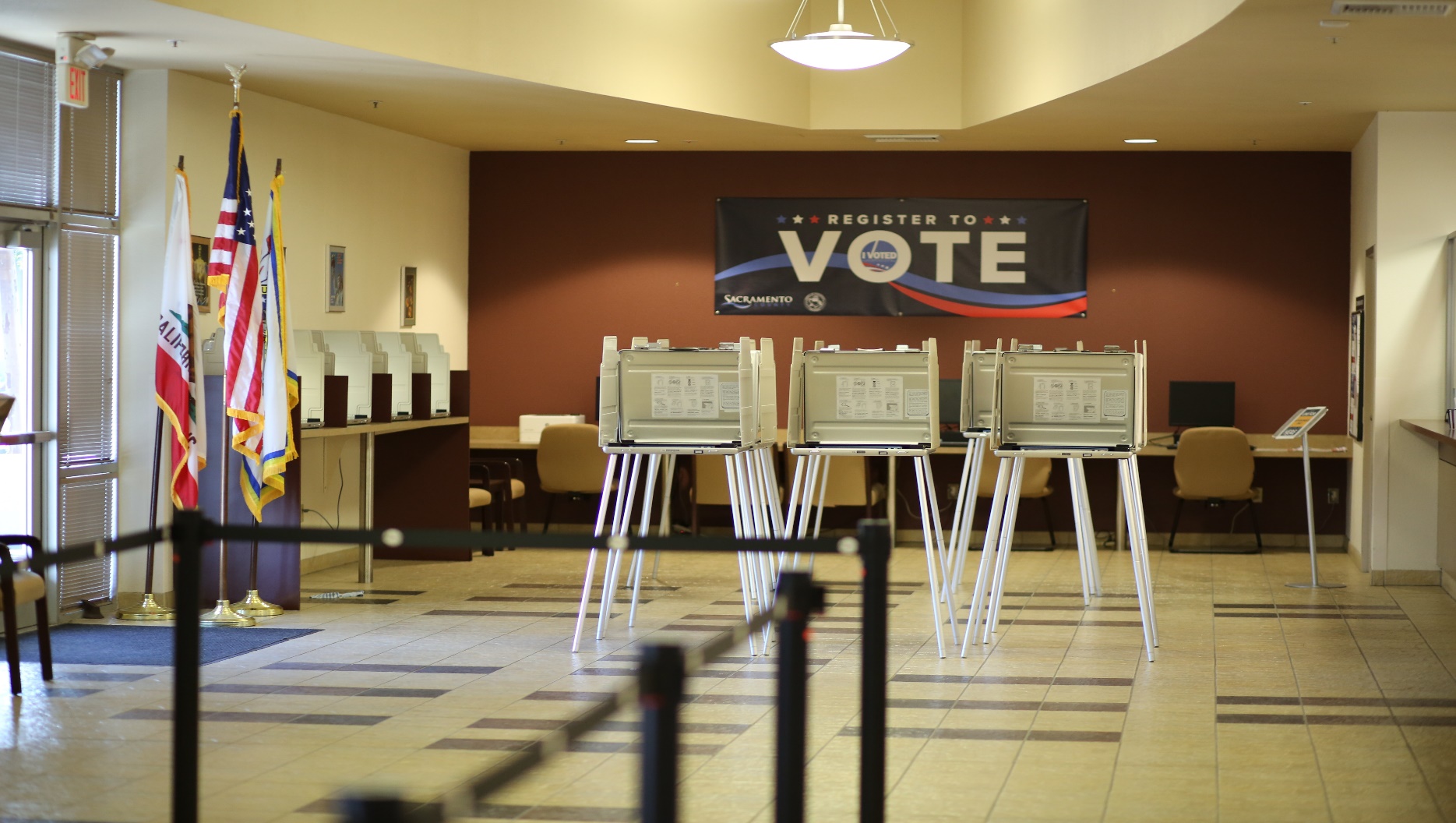 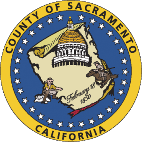 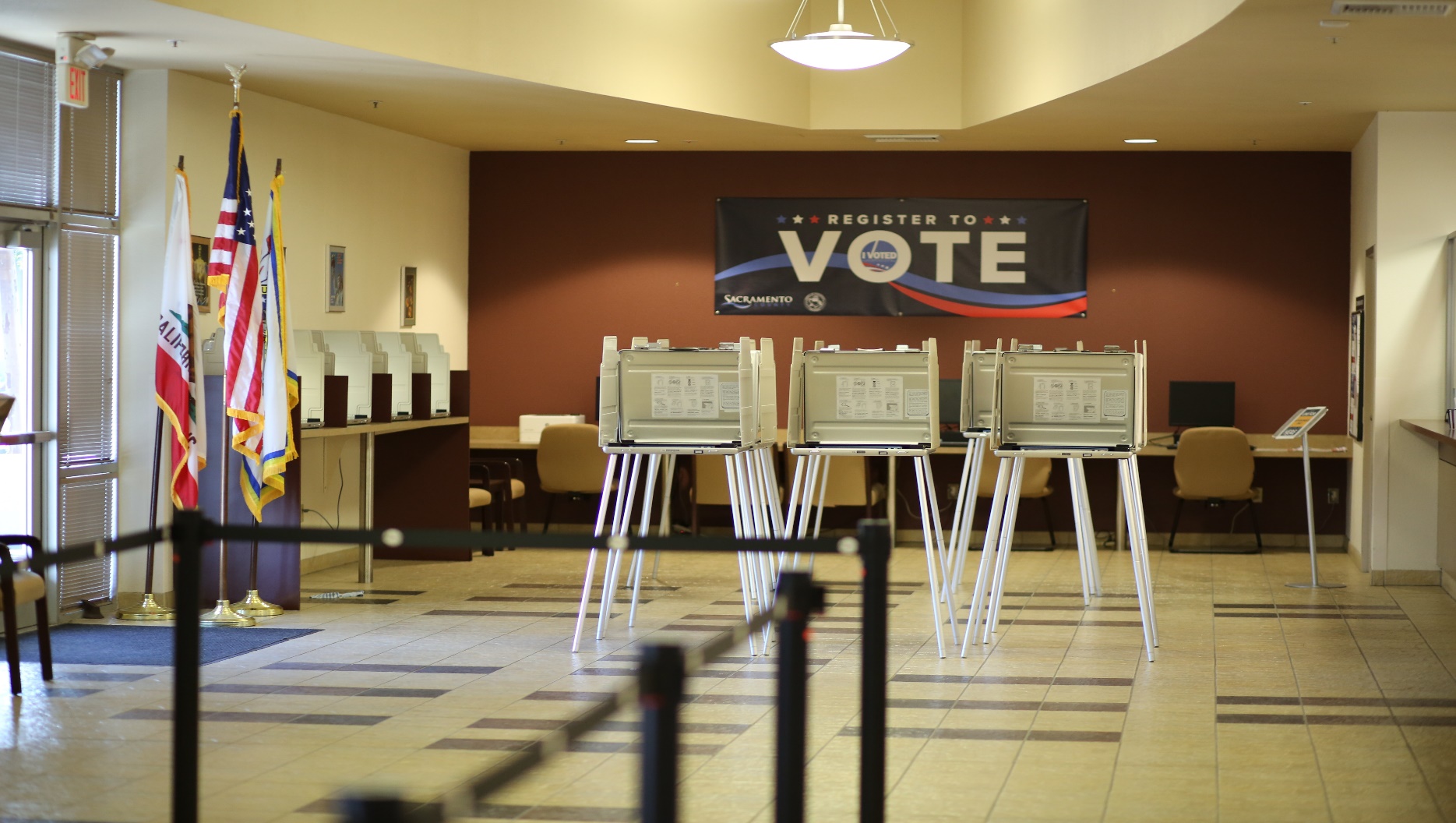 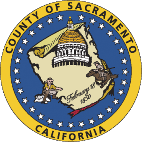 ఓటరు నమోదు మరియు ఎన్నికలుఎన్నికల నిర్వహణ ప్రణాళికవిషయ సూచికపార్ట్ Iఎన్నికల నిర్వహణ ప్రణాళిక యొక్క అవలోకనంమెయిల్ ద్వారా ఓటు వేయండిఓటు కేంద్రం మరియు బ్యాలెట్ డ్రాప్ బాక్స్ స్థానాలుఓట్ సెంటర్ ఫార్ములా మరియు పరిగణనలుబ్యాలెట్ డ్రాప్ బాక్స్ లొకేషన్ ఫార్ములా మరియు పరిగణనలువికలాంగ ఓటర్లకు సేవలుఓటింగ్ యాక్సెసిబిలిటీ అడ్వైజరీ కమిటీ (VAAC)వికలాంగ ఓటర్లకు సేవలుమెయిల్ ద్వారా రిమోట్ యాక్సెస్ చేయగల ఓటుటోల్-ఫ్రీ ఓటర్ సహాయం హాట్‌లైన్భాషా సహాయ సేవలుభాషా ప్రాప్యత సలహా కమిటీ (LAAC)భాషా సహాయంటోల్-ఫ్రీ ఓటర్ సహాయం హాట్‌లైన్పాల్గొనడంలో అంతరాలను పరిష్కరించడంపార్ట్ IIఎన్నికల భద్రతా కార్యాచరణ ప్రణాళిక యొక్క అవలోకనంఅంతరాయం నివారణకు భద్రత మరియు ఆకస్మిక ప్రణాళికఓట్ సెంటర్ కార్యకలాపాల కొనసాగింపుపద్ధతులు మరియు ప్రమాణాలుపార్ట్ IIIఓటర్ ఎడ్యుకేషన్ మరియు ఔట్రీచ్ ప్లాన్ యొక్క అవలోకనంనేపథ్యలక్ష్యాల సారాంశంఓటర్ ఎంగేజ్‌మెంట్ఓటరు విద్యసాధారణ మీడియా ప్రణాళికప్రత్యక్ష ఓటరు పరిచయాలుపబ్లిక్ సర్వీస్ ప్రకటనలువెబ్సైట్ఓటరు విద్య మరియు ఔట్రీచ్ కోసం అంచనా వేసిన బడ్జెట్మొదటి భాగము (పార్ట్ I:)ఎన్నికల నిర్వహణ ప్రణాళికా సమీక్ష§4005(a)(10)(A)నేపథ్యంకాలిఫోర్నియా ఓటర్స్ ఛాయిస్ యాక్ట్ (VCA) ప్రకారం, కౌంటీ ఆఫ్ శాక్రమెంటో ఓటర్ రిజిస్ట్రేషన్ & ఎలక్షన్స్ డిపార్ట్​మెంట్ 
(VRE) VCA కింద ఎన్నికలను ఎలా నిర్వహిస్తుందో తెలియజేసే ఎన్నికల నిర్వహణ ప్రణాళిక (EAP)ని ప్రజలకు సమర్పించాల్సిన అవసరం ఉంది.2018 రాష్ట్రవ్యాప్త గవర్నటోరియల్ ఎన్నికల కోసం VCAని స్వీకరించిన ఐదు పైలట్ కౌంటీలలో, శాక్రమెంటో కౌంటీ అతిపెద్దది. రెండు ఎన్నికలలో మధ్యంతర ఎన్నికలలో అత్యధిక ఓటింగ్ శాతం నమోదైంది, ఇక్కడ మొత్తం ఓటర్లలో 94% పైగా ఓటర్లు వ్యక్తిగతంగా ఓటు వేయడానికి బదులుగా వారికి మెయిల్ చేసిన వోట్ బై మెయిల్ (VBM) బ్యాలెట్​ను ఉపయోగించారు. అధిక సంఖ్యలో తిరిగి వచ్చిన VBM బ్యాలెట్​లను ప్రాసెస్ చేయడానికి మరియు వ్యక్తిగత ఓటింగ్ అనుభవానికి నిరంతర మెరుగుదలలు చేయడంలో VRE పని చేస్తోంది. శాక్రమెంటో కౌంటీలో నిర్వహించబడుతున్న గత కొన్ని ఎన్నికలలో ఈ ధోరణి కొనసాగింది.VCA కింద ఎన్నికల నిర్వహణ కోసం జరిగే ఈవెంట్​లను ఈ ప్రణాళిక సంక్షేపముగా వివరిస్తుంది.ముందస్తు ఎన్నికల సమీక్ష2018లో VCA యొక్క ప్రారంభ అమలు సమయంలో మరియు శాక్రమెంటో కౌంటీలో నిర్వహించబడే తదుపరి ఎన్నికల కోసం VRE భవిష్యత్ ఎన్నికల కోసం ఓటింగ్ అనుభవాన్ని మెరుగుపరచడంలో సహాయపడటానికి వివిధ డేటా సేకరణ పద్ధతులు ఉపయోగించబడ్డాయి. ప్రతి ఎన్నికల చక్రంలో కూడా ఈ పద్ధతులు ఉపయోగించబడతాయి.కాల్ పట్టికలు (Call Logs)VRE ఎన్నికల రోజుకు 29 రోజుల ముందు ప్రారంభమయ్యే అన్ని ఓటర్ కాల్‌లు మరియు సంఘటనలను ట్రాక్ చేయడానికి కాల్ లాగ్ సాఫ్ట్‌వేర్‌ను ఉపయోగిస్తుంది. ఈ కాల్ లాగ్‌ల సమీక్ష ఓటర్లు తరచుగా అడిగే ప్రశ్నలు, వారి ఓటింగ్ అనుభవం గురించి ఓటర్లు ఆందోళనలు, మెయిల్ చేసిన ఓటింగ్ మెటీరియల్‌ల వినియోగం మరియు ఈ కొత్త మోడల్‌లో పరికరాలు ఎలా పనిచేశాయో గుర్తించడానికి VRE సహాయపడింది. ఈ కాల్ లాగ్‌లు రాబోయే ఎన్నికలకు మరియు ఊహించిన అధిక పోలింగ్‌కు మా తయారీలో చాలా అవసరం.ఓటరు అనుభవ అవలోకనము (సర్వే)ఓటర్లు ఓటు కేంద్రాలలో వారి అనుభవాల గురించి మాకు తెలియజేయడానికి ఆన్‌లైన్ సర్వే రూపొందించబడింది. సర్వేలో 13 ప్రశ్నలు ఉన్నాయి: ఓట్ సెంటర్‌లో అవసరమైన సహాయం, VCAలో మార్పుల గురించి ఓటర్లు ఎలా విన్నారు, వేచి ఉండే సమయం, ఓటింగ్‌లో అడ్డంకులు మరియు ఓట్ సెంటర్ మరియు సిబ్బందితో మొత్తం సంతృప్తి. భవిష్యత్ ఎన్నికల కోసం ఎక్కువ స్థలం ఉన్న ఓట్ సెంటర్‌లను సేకరించేందుకు, ఓట్ సెంటర్ సిబ్బంది శిక్షణను మెరుగుపరచడానికి మరియు పార్కింగ్ సమస్యలు వంటి ప్రతి ఓట్ సెంటర్ స్థానానికి సంబంధించిన నిర్దిష్ట సమస్యలను గుర్తించడానికి ఈ సర్వేను ఆవరణ కార్యకలాపాల బృందం ఉపయోగించింది. ఇది ఎన్నికల సందేశాలను సిద్ధం చేయడంలో ఔట్‌రీచ్ బృందానికి కూడా సహాయపడింది, ఇందులో ఇప్పుడు "వెంటనే ఓటు వేయండి & లైన్లను నివారించండి" కూడా ఉంటుంది. మొత్తంమీద, నవంబర్ 2022 నుండి పూర్తయిన 182 సర్వేలలో, 89% మంది తమ ఓటింగ్ అనుభవంతో సంతృప్తి చెందారు లేదా చాలా సంతృప్తి చెందారు.తనిఖీదారుని నివేదిక (ఇన్స్పెక్టరు డిబ్రీఫ్)విఆర్ఇ (VRE) శిక్షణను మెరుగుపరచడానికి మరియు ఓటరు సమస్యలను పరిష్కరించడానికి, రెండు ఎన్నికల తర్వాత అనేక తనిఖీదారు (ఓటు కేంద్రం సూపర్​వైజర్) అనేక వివరణ సమావేశాలను కూడా నిర్వహించింది. ఈ వివరణ చర్చలు అప్రత్యక్షంగా జూమ్ ద్వారా జరిగాయి.మెయిలు ద్వారా ఓటు§4005(a)(8)(A)శాక్రమెంటో కౌంటీలో ప్రతి సక్రియ, నమోదిత ఓటరుకు ప్రతి ఎన్నికలకు 29 రోజుల ముందు మెయిల్‌లో VBM ప్యాకెట్ మెయిల్ చేయబడుతుంది.VBM బ్యాలెట్ ప్రింటింగు మరియు మెయిలింగ్ సామర్థ్యాన్ని నిర్వహించగల రాష్ట్ర అధికార ధ్రువీకృత విక్రయదారుడిని VRE ఉపయోగించుకుంటుంది VBM బ్యాలెట్​ల సకాలంలో అంద చేయడం మరియు తిరిగి ఇవ్వటాన్ని నిర్ధారించడానికి, కార్యాలయం దాని స్థానిక యునైటెడ్ స్టేట్స్ పోస్టల్ సర్వీస్ (USPS)తో దీర్ఘకాలిక మరియు బలోపేత భాగస్వామ్యాన్ని కూడా కొనసాగించింది.VBM బ్యాలెట్ ప్యాకెట్, అధికారిక ఎన్నికల మెయిల్ గుర్తింపు చిహ్నంతో ముద్రితమైన తెల్లటి కవరులో ఓటర్లకు పంపబడుతుంది. మరియు అది ఈ కింది వాటిని కలిగి ఉంటుంది:ఓటర్ యొక్క అధికారిక బ్యాలెట్. అధికారిక బ్యాలెట్‌లో ఓటరు ఎక్కడ నివసిస్తున్నారనే దాని ఆధారంగా అర్హత ఉన్న అన్ని పోటీలు ఉంటాయి. పింక్ రిటర్న్ ఎన్వలప్.   "గుర్తింపు ఎన్వలప్" అని కూడా పిలుస్తారు, ఇది ఓటరు-నిర్దిష్టమైనది మరియు ఓటరు వారి ఓటు వేసిన అధికారిక బ్యాలెట్‌ను VREకి తిరిగి ఇవ్వడానికి ఉపయోగిస్తారు. ప్రతి పింక్ రిటర్న్ ఎన్వలప్‌లో రెండు పంచ్ రంధ్రాలు ఉంటాయి, వీటిని సిగ్నేచర్ గైడ్‌గా ఉపయోగిస్తారు. రెండు పంచ్ రంధ్రాల మధ్య ఓటరు సంతకం చేయడం మరియు తేదీ చేయడం ముఖ్యం.బ్యాలెట్ డ్రాప్ బాక్స్ స్థానాలు. ఈ ఇన్సర్ట్‌లో మ్యాప్ మరియు కౌంటీలోని అన్ని బ్యాలెట్ డ్రాప్ బాక్స్‌ల జాబితా, వాటి చిరునామాలు మరియు పని చేసే రోజులు/గంటలు ఉంటాయి. స్థానాన్ని బట్టి రోజులు మరియు గంటలు మారవచ్చు, దయచేసి అత్యంత తాజా సమాచారం కోసం వెబ్‌సైట్‌ని చూడండి.మెయిల్ సూచనల ద్వారా ఓటు వేయండి . ఈ ఇన్సర్ట్ మెయిల్ ద్వారా ఓటింగ్‌ను సురక్షితంగా మరియు సురక్షితమైనదిగా ప్రచారం చేస్తుంది. ఇది ఓటర్లు తమ కవరుపై సంతకం చేసి ముందుగానే ఓటు వేయమని గుర్తుచేస్తుంది, వారు తమ బ్యాలెట్‌ను గుర్తించడంలో పొరపాటు చేస్తే ఏమి చేయాలో వారికి తెలియజేస్తుంది మరియు వేర్ ఈజ్ మై బ్యాలెట్ కోసం సైన్ అప్ చేయమని వారిని ప్రోత్సహిస్తుంది. వారు తమ బ్యాలెట్ స్థితిని ట్రాక్ చేయాలనుకుంటే."నేను ఓటు వేశాను" స్టిక్కర్. ఈ ఇన్సర్ట్‌లో “నేను ఓటు వేశాను” అనే స్టిక్కర్, ముందుగా ఓటు వేయమని సూచన మరియు అధికారిక బ్యాలెట్‌కి ఎలా ఓటు వేయాలి మరియు తిరిగి ఇవ్వాలి అనే రిమైండర్‌లు ఉన్నాయి. అధికారిక బ్యాలెట్‌ల వంటి ఎన్నికల సామగ్రి USPS ద్వారా ఫార్వార్డ్ చేయబడదు (ఎన్నికల కోడ్ §3008(b)). డెలివరీ చేయలేని ఎన్నికల మెటీరియల్‌లు USPS ద్వారా VREకి తిరిగి ఇవ్వబడతాయి మరియు సాధారణ ఓటరు ఫైల్ నిర్వహణ పనులను నిర్వహించడానికి VRE ద్వారా ఉపయోగించబడుతుంది.ఓటరు వారి VBM బ్యాలెట్ ప్యాకెట్‌ని అందుకోకపోతే, వారు దీని ద్వారా భర్తీ చేసే VBM బ్యాలెట్ ప్యాకెట్‌ను అభ్యర్థించవచ్చు: (800) 762-8019 వద్ద కార్యాలయానికి కాల్ చేయడం, వారి అభ్యర్థనను vbm@saccounty.govకు ఇమెయిల్ చేయడం,(916) 854-9796కు వారి అభ్యర్థనను ఫ్యాక్స్ చేయడం,VRE ప్రధాన కార్యాలయం లేదా ఏదైనా ఓటు కేంద్రాన్ని తెరిచినప్పుడు సందర్శించడం లేదాఓటర్ లుక్ అప్ టూల్ ఉపయోగించి రిమోట్ యాక్సెస్ చేయగల ఓటు ద్వారా మెయిల్ (RAVBM) సిస్టమ్‌ను యాక్సెస్ చేయడం.ఓటరు యొక్క VBM బ్యాలెట్ ప్యాకెట్‌ను స్నేహితుడు లేదా బంధువు వంటి అధీకృత ప్రతినిధి కూడా తీసుకోవచ్చు. VRE వెబ్‌సైట్‌లో లేదా ఏదైనా ఓట్ సెంటర్‌లో లభించే  మెయిల్ బ్యాలెట్ పికప్ ఫారమ్‌ను ఓటరు పూర్తి చేయాల్సి ఉంటుంది .VBM బ్యాలెట్‌లను మెయిల్ ద్వారా లేదా ఏదైనా బ్యాలెట్ డ్రాప్ బాక్స్ లేదా ఓట్ సెంటర్ లొకేషన్‌లో తపాలా చెల్లించి తిరిగి ఇవ్వవచ్చు. VBM బ్యాలెట్‌ను తిరిగి ఇచ్చే ముందు, ఓటరు రెండు పంచ్ రంధ్రాల మధ్య పింక్ రిటర్న్ ఎన్వలప్‌పై సంతకం చేయడం మరియు తేదీ చేయడం ముఖ్యం. ఓటరు వారి పేరుపై సంతకం చేయలేకపోతే మరియు వారి పేరుపై సంతకం చేసే స్థానంలో వారు ఉపయోగించగల ఇతర చట్టపరమైన గుర్తులు లేకుంటే, ఓటరు తప్పనిసరిగా రెండు పంచ్ రంధ్రాల మధ్య “X” లేదా ఇతర సాధారణ గుర్తును వేయాలి. ఓటరు గుర్తుకు సమీపంలో ఓటరు పేరు రాసి సాక్షిగా సంతకం చేసేలా ఓటరు తప్పనిసరిగా ఉండాలి. ఓటరు గుర్తును చూసే వ్యక్తికి కనీసం 18 ఏళ్లు ఉండాలి. అదనపు సమాచారం కోసం ఈ పత్రంలోని 14వ పేజీలో  ఎన్నికల పత్రాలపై సంతకం చేయడానికి సంబంధించిన విభాగాన్ని చూడండి  .పింక్ రిటర్న్ ఎన్వలప్‌పై సంతకం చేయకుంటే లేదా సంతకం ఓటరు ఫైల్‌లో ఉన్న దానికి సరిపోలకపోతే, VRE వారి సమాచారాన్ని ధృవీకరించడానికి ఓటరును సంప్రదిస్తుంది. లైఫ్ ఆఫ్ ఎ బ్యాలెట్అధికారిక బ్యాలెట్ ముద్రించబడింది.
కాలిఫోర్నియా రాష్ట్రం కోసం బ్యాలెట్‌లను ఉత్పత్తి చేయడానికి రాష్ట్ర కార్యదర్శి ద్వారా ధృవీకరణ అవసరాలను తీర్చిన మా ప్రింట్ కాంట్రాక్టర్ ద్వారా బ్యాలెట్‌లు ముద్రించబడతాయి మరియు VBM బ్యాలెట్ ప్యాకెట్‌లలోకి చొప్పించబడతాయి.అధికారిక బ్యాలెట్ మెయిల్ చేయబడింది. ఎన్నికల రోజుకు 29 రోజుల ముందు ప్రారంభమయ్యే యునైటెడ్ స్టేట్స్ పోస్టల్ సర్వీస్ (USPS) ద్వారా అన్ని "యాక్టివ్" ఓటర్లకు
B కేటాయింపులు స్వయంచాలకంగా మెయిల్ చేయబడతాయి .అధికారిక బ్యాలెట్ తిరిగి ఇవ్వబడింది.
ఓటు వేయబడిన VBM బ్యాలెట్‌లు తపాలా-చెల్లించబడతాయి మరియు USPS, బ్యాలెట్ డ్రాప్ బాక్స్‌లు లేదా ఓటు కేంద్రంలో వ్యక్తిగతంగా తిరిగి ఇవ్వబడతాయి.అధికారిక బ్యాలెట్ స్వీకరించబడింది.
R ఎటర్న్ చేయబడిన VBM బ్యాలెట్‌లు ఒక ఇండస్ట్రియల్ మెయిల్ సార్టర్ ద్వారా పంపబడతాయి మరియు సంతకం ఇమేజ్‌ని క్యాప్చర్ చేస్తున్నప్పుడు పింక్ రిటర్న్ ఎన్వలప్‌పై టైమ్‌స్టాంప్ చేయబడతాయి.సంతకం పోల్చబడింది.
పింక్ రిటర్న్ ఎన్వలప్‌లోని సంతకం చిత్రం ఫైల్‌లోని ఓటరు సంతకంతో పోల్చబడుతుంది.పింక్ రిటర్న్ ఎన్వలప్ తెరవబడింది.
హై స్పీడ్ ఎన్వలప్ ఓపెనర్/ఎక్స్‌ట్రాక్టర్‌తో పింక్ రిటర్న్ ఎన్వలప్‌ల నుండి VBM బ్యాలెట్‌లు తీసివేయబడతాయి. పింక్ రిటర్న్ ఎన్వలప్ నుండి ఒక బ్యాలెట్ తీసివేయబడింది, అది పూర్తిగా అనామకంగా ఉంది - ఓటరుకు లింక్ చేయడానికి అధికారిక బ్యాలెట్‌లో ఏమీ లేదు.అధికారిక బ్యాలెట్‌ను పరిశీలించారు.
స్కానర్ ద్వారా చదవలేని ఏదైనా దెబ్బతిన్న బ్యాలెట్ డూప్లికేషన్ బృందానికి పంపబడుతుంది. ఓటరు ఉద్దేశాన్ని గుర్తించడానికి అధికారిక బ్యాలెట్ పరిశీలించబడుతుంది మరియు ఖాళీ బ్యాలెట్‌ను గుర్తించడం ద్వారా పునర్నిర్మించబడుతుంది.అధికారిక బ్యాలెట్ స్కాన్ చేయబడింది.
శాక్రమెంటో కౌంటీలోని అన్ని బ్యాలెట్‌లు 7000 65వ వీధి, సూట్ A, శాక్రమెంటో, CA 95823 వద్ద ఉన్న VRE కార్యాలయంలో కేంద్రంగా లెక్కించబడతాయి.

VRE ఓటరు ఎంపికలను సూచించడానికి బ్యాలెట్ మార్కులను చదివి, ఆపై పాస్ చేసే బ్యాలెట్ స్కానర్‌ల ద్వారా అధికారిక బ్యాలెట్‌లను అమలు చేస్తుంది. ఫలితాలు పట్టిక కంప్యూటర్‌కు.VRE ఓటరు ఉద్దేశాన్ని సమీక్షిస్తుంది.
ఓటరు పోటీకి ఎక్కువ లేదా తక్కువ ఓటు వేసినా లేదా ఓటరు ఉద్దేశం అస్పష్టంగా ఉన్నట్లయితే, అధికారిక బ్యాలెట్‌ని న్యాయనిర్ణేతల బృందం స్క్రీన్‌పై సమీక్షిస్తుంది.V RE రిపోర్ట్స్ ఎన్నికల ఫలితాలు .
ప్రతి బ్యాలెట్ స్కానర్ నుండి ఫలితాలు b కేటాయింపు పట్టిక కంప్యూటర్‌కు పంపబడతాయిఎన్నికల ఫలితాలు బాహ్య డ్రైవ్‌లో సేవ్ చేయబడతాయి, ముద్రించబడతాయి, ఆపై మా వెబ్‌సైట్‌కి అప్‌లోడ్ చేయబడతాయి.VRE ఎన్నికలను ధృవీకరిస్తుంది.
ఎన్నికలు ముగిసినా పని అయిపోదు. ఎన్నికల రోజు తర్వాత, VRE సకాలంలో అందుకున్న బ్యాలెట్‌లను ధృవీకరించడం కొనసాగిస్తుంది, ఫలితాలను ధృవీకరించే ముందు అర్హత ఉన్న ప్రతి ఓటు లెక్కించబడుతుందని నిర్ధారించడానికి  మాన్యువల్ ఆడిట్ మరియు అధికారిక కాన్వాస్‌ను నిర్వహిస్తుంది .VBM బ్యాలెట్‌లను ట్రాక్ చేస్తోందికాలిఫోర్నియా సెక్రటరీ ఆఫ్ స్టేట్ (SOS) బ్యాలెట్ ట్రాక్స్ ద్వారా నిర్వహించబడే వేర్ ఈజ్ మై బ్యాలెట్ అనే బ్యాలెట్ ట్రాకింగ్ సిస్టమ్​ను కలిగి ఉంది. తమ VBM బ్యాలెట్ USPS మెయిల్ స్ట్రీమ్ ద్వారా తిరిగి VREకి వెళ్లడం వలన అదనపు పారదర్శకత మరియు భద్రత కోసం ఓటర్లు వేర్ ఈజ్ మై బ్యాలెట్​సభ్యత్వాన్ని పొందవచ్చు. మెయిల్ చేయబడిన మరియు VREకి తిరిగి పంపబడిన బ్యాలెట్​లను ట్రాక్ చేయడానికి USPS ఉపయోగిగించే ఇంటెలిజెంట్ మెయిల్ బార్​కోడ్ (IMB)ను, VBM బ్యాలెట్ ఎన్వలప్​కవర్లు ఉపయోగించి ట్రాక్ చేయబడతాయి.ఓటు కేంద్రం మరియు బ్యాలెట్ డ్రాప్ బాక్స్ స్థానాలు§4005(a)(10)(B)ఓట్ కేంద్రాలు మరియు బ్యాలెట్ డ్రాప్ బాక్స్ స్థానాల యొక్క స్థానం మరియు నియమిత ప్రదేశాల కొరకు VCA వివరణాత్మక నిర్ణయ ప్రమాణాలు మరియు నియమాలను ఏర్పాటు చేస్తుంది. దిగువ వివరించిన నిర్దిష్ట పరిగణనలు మరియు అవసరతల ఆధారంగా ఓటు కేంద్రాలు మరియు బ్యాలెట్ డ్రాప్ బాక్స్ స్థానాలు నిర్ణయించబడతాయి:ప్రజా రవాణాకు సామీప్యతచారిత్రాత్మకంగా తక్కువ ఓట్-బై-మెయిల్ వినియోగం ఉన్న కమ్యూనిటీలకు సామీప్యతజనాభా కేంద్రాలకు సమీపంలోభాషా మైనారిటీ వర్గాలకు సామీప్యతవికలాంగ ఓటర్లకు సామీప్యతగృహ వాహన యాజమాన్యం తక్కువ ధరలతో కమ్యూనిటీలకు సామీప్యతతక్కువ-ఆదాయ సంఘాలకు సామీప్యతఓటు వేయడానికి నమోదు చేసుకోని అర్హతగల ఓటర్ల సంఘాలకు సామీప్యత మరియు అదే రోజు ఓటరు నమోదుకు ప్రాప్యత అవసరం కావచ్చుస్థానిక అమెరికన్ రిజర్వేషన్‌లతోకళాశాల క్యాంపస్ లేదా విశ్వవిద్యాలయానికియాక్సెస్ చేయగల మరియు ఉచిత పార్కింగ్‌కు యాక్సెస్ఓటరు కారు లేదా ప్రజా రవాణాలోఓటు కేంద్రాలు మరియు బ్యాలెట్ డ్రాప్-ఆఫ్ స్థానాలవికలాంగ ఓటర్లు ఓటుఈ సెక్షన్‌కు అనుగుణంగా ఏర్పాటైన ఓటు కేంద్రాల సంఖ్యతో పాటు మొబైల్ ఓటు కేంద్రాలు కూడా  అవసరం2018కి ముందు, VRE VCA ప్రమాణాల విశ్లేషణను నిర్వహించింది మరియు VCA స్టోరీ మ్యాప్‌ను రూపొందించింది. భవిష్యత్తులో ఓటు కేంద్రం మరియు బ్యాలెట్ డ్రాప్ బాక్స్ స్థానాల కోసం VRE ఇదే పద్ధతిని ఉపయోగిస్తుంది. పూర్తి జాబితాను అనుబంధం H. లో చూడవచ్చుఓట్ కేంద్రం నియమాలు (ఫార్ములా) మరియు పరిగణనలు§4005(a)(10)(l)(vi)(l)VCA ప్రకారం, ఎన్నికలకు 88 రోజుల ముందు కౌంటీకి సంబంధించిన ఓటరు నమోదు మొత్తాలపై ఓట్ కేంద్రాల సంఖ్య ఆధారపడి ఉండాలి. ఓటు కేంద్రాల్ని ఎంచుకోవడానికి తగినంత ఎంపిక అవకాశం ఉన్నదని నిర్ధారించుకోవడానికి, అందుబాటులోనున్న స్థానాల సర్వేలు 2023 ప్రారంభంలో మొదలయ్యాయి . లైబ్రరీలు మరియు కమ్యూనిటీ కేంద్రాల కోసం ఒక సంవత్సరం ముందుగానే స్థల నిర్ధారణలు ప్రారంభమవుతాయి. అవి నిర్ణయించబడిన ఎన్నికల రోజుకు రెండు నెలల ముందు వరకు కొనసాగుతాయి.ప్రతి 50,000 నమోదిత ఓటర్లకు ఒక 11-రోజుల ఓటు కేంద్రాన్ని మరియు ప్రతి 10,000 నమోదిత ఓటర్లకు ఒక 4-రోజుల ఓటు కేంద్రాన్ని VRE అందించాలి. ఓటరు నమోదు మొత్తాలలో పెరుగుదల అంచనాల ఆధారంగా, VRE మార్చి మరియు నవంబర్ 2024 ఎన్నికల కోసం కింది వాటిని నిర్ధారించాలని చూస్తోంది:(నమోదైన ప్రతి 50,000 ఓటర్లకు ఒకటి చొప్పున) పద్దెనిమిది (18) 11 రోజుల ఓటు కేంద్రాలు(ప్రతి 10,000 నమోదిత ఓటర్లకు ఒకటి చొప్పున) 90 4-రోజుల ఓటు కేంద్రాలుఏప్రిల్ 2023 నాటికి, శాక్రమెంటో కౌంటీలో 870,687 నమోదిత ఓటర్లు ఉన్నారు. 2024 ఎన్నికల కాలచక్రానికి ముందు ఈ సంఖ్య 900,000 నమోదిత ఓటర్లకు పెరుగుతుందని VRE యోచిస్తుంది.ఓటు కేంద్రం కనీస అవసరాలు మరియు సైట్ ఎంపిక2018కి ముందు, VRE VCA ప్రమాణాల విశ్లేషణను నిర్వహించింది మరియు VCA స్టోరీ మ్యాప్‌ను రూపొందించింది . ఓటు కేంద్ర స్థానాలను గుర్తించడానికి ఈ డేటా ఉపయోగించబడుతుంది.వైకల్యాలు, భాషా అవసరతలు ఉన్న వారి సౌలభ్యత కొరకు, ప్రదేశం అందుబాటులో ఉండటం, ప్రజాభిప్రాయం, ఇలా చట్టంలో నిర్దేశింపబడ్డ అవసరతల ఆధారంగా ఓటు కేంద్ర స్థానాలు ఎంపిక చేయబడతాయి.పూర్తి జాబితా అనుబంధం G లో చూడవచ్చు.ఓటు కేంద్ర సర్వే అంచనాఅవసరమైన ప్రమాణాలను పరిగణనలోకి తీసుకోవడంతో పాటు, వ్యక్తిగతంగా మరియు స్వతంత్రంగా ఓటు వేయగల ఓటరు సామర్థ్యాన్ని ప్రభావితం చేసే అడ్డంకులు ఇప్పటికే ఉన్నాయోమోనని నిర్ధారించడానికి ఓటు కేంద్ర సౌలభ్యత అంచనా (ఓట్ సెంటర్ యాక్సెసిబిలిటీ అసెస్​మెంట్) ఉపయోగించబడుతుంది. VRE ప్రయాణ మార్గం, ఓటింగ్ ప్రాంత పరిమాణం, తగినంత వెలుతురు, ప్రతిపాదిత స్థలం యొక్క భౌగోళిక పరిసరప్రాంతం మరియు విద్యుత్ సామర్థ్యం లాంటి ఇతర అంశాలను కూడా అంచనా వేస్తుంది.ఓటు కేంద్ర ప్రాంత ఎంపిక ప్రక్రియఓటు కేంద్ర కార్యకలాపాల్ని నిర్వహించలేని1,000 చదరపు అడుగుల లోపు ప్రైవేట్ నివాసాలు, ప్రాంతాల వంటి ప్రదేశాలని సంప్రదించి, కొత్త ఓటింగ్ నమూనాకి మారడం గురించి తెలియజేయడంతో పాటు, వారి గత సేవకు ధన్యవాదాలు తెలిపడం జరిగింది. నియామక ప్రక్రియలో మిగిలిన ప్రాంతాలు తదుపరి స్థాయి సమీక్ష కొరకు తరలించబడ్డాయి.ఓటు కేంద్ర ప్రాంత పరిశోధన మునుపటి ప్రాంత నియామక ప్రక్రియ ఆధారంగా, VRE 335 కంటే ఎక్కువ పనిచేయగల ఓటింగ్ స్థానాల జాబితాను నిర్వహిస్తుంది. అలాగే అమలు చేయటానికిగల అనుకూలత కొరకు స్థానాలను క్రమం తప్పకుండా పునఃపరిశీలన చేస్తుంది. అదనపు ఓటు కేంద్రం అవసరం కాబట్టి, లభ్యత మరియు అయ్యే ఖర్చులను నిర్ణయించడానికి వ్యక్తిగత మరియు ప్రజా ప్రాంతాలు (ప్రైవేట్ మరియు పబ్లిక్ రెండింటినీ సంప్రదిస్తారు. ప్రాంతాలు నిర్ధారించబడగా, కనీస అవసరాలు మరియు నిర్దిష్ట సౌలభ్యతను నిర్ధారించడానికి సైట్ సర్వేలు నిర్వహించబడతాయి.గతంలో ఉపయోగించిన పోలింగ్ స్థల పరిశోధనకు అనుగుణంగా, కౌంటీలోని అదనపు ప్రజా ఆస్తులు మరియు సౌలభ్యతలు నిరంతరం అంచనావేయబడుతూ, తదుపరి పరిశోధన కోసం ప్రత్యేక జాబితా (మాస్టర్ లిస్ట్) కు జోడించబడతాయి. ఓటు కేంద్ర స్థల సర్వేల కోసం పోలింగ్ స్థలాలుగా పని చేయని అనుకూలమైన ప్రాంతాలు సంప్రదించబడ్డాయి. రోజులు మరియు పని గంటలతో తగిన ఓటు కేంద్రాల జాబితా§4005(a)(10)(l)(vi)(III), §4005(a)(10)(l)(vi)(VI)ప్రతిపాదిత ఓటు కేంద్ర స్థానాల జాబితాను అనుబంధం Gలో చూడవచ్చు. ఓటు కేంద్ర స్థానాలు నిర్ధారించబడినప్పుడు అనుబంధం నవీకరించబడుతుంది.రాబోయే ఎన్నికల ఓటు కేంద్ర స్థానాల నవీకరించబడిన పూర్తి జాబితాను వీక్షించడానికి, ఎన్నికలు ప్రారంభమయ్యే రోజుకు 29 రోజుల ముందు elections.saccounty.gov లోని VRE వెబ్​సైట్​ను సందర్శించండి. ఓటు కేంద్రాలు సూచించబడిన ప్రాంతాల పటంఅనుబంధం I చూడండి.మొబైల్ ఓటు కేంద్రాలు
§4005(a)(10)(B)(xiv)కౌంటీలోని భౌగోళికంగా వివిక్త ప్రాంతాలకు మొబైల్ ఓటు కేంద్రాలను తీసుకురావడానికి వీఆర్‌ఈ అవకాశాన్ని మూల్యాంకనం చేస్తూనే ఉంది. శాక్రమెంటో కౌంటీలోని ఓటర్లందరికీ వ్యక్తిగతంగా ఓటింగ్ అవకాశాలకు ప్రాప్యతను నిర్ధారించడానికి VRE భవిష్యత్ ఎన్నికల చక్రాల కోసం ఈ ఎంపికను కొనసాగించాలని యోచిస్తోంది.VRE అన్ని భవిష్యత్ మొబైల్ వోట్ కేంద్రాల విస్తరణలు పద్దతిగా ప్రణాళికాబద్ధంగా, సురక్షితమైనవి మరియు భాష మరియు ప్రాప్యత అవసరాలతో ఓటర్లకు మద్దతు ఇవ్వడానికి బాగా అమర్చబడి ఉన్నాయని నిర్ధారిస్తుంది.ఓటు కేంద్రం నమూనా§4005(a)(10)(l)(vi)(XI)శాక్రమెంటో కౌంటీలో అర్హత ఉన్న ఏ స్థానికుడు అయినా ఎన్నికల రోజుకు 10 రోజుల ముందు ఏ ఓటు కేంద్రాన్నైనా సందర్శించవచ్చు. ఓటు కేంద్రాలు ఓటర్లకు సురక్షితమైన మరియు అనుకూలమైన మెరుగైన సేవలను, ప్రయోజనాలను అందిస్తాయి. అన్ని ఓటు కేంద్రాలు కనీసం వీటితో సమకూర్చబడి ఉంటాయి: ఓటరు హోదా మరియు అర్హతను భద్రతతో ధృవీకరించడానికి రెండు చెక్-ఇన్ ల్యాప్​టాప్​లుకుర్చీ లేదా చక్రాల కుర్చీ కోసం అందుబాటులో ఉండే రెండు ఓటింగు బూత్ లు ఒక భూతద్దం మరియు పెన్ పట్టులుసులభంగా గుర్తు వేయగల మూడు బ్యాలెట్ పరికరాలుఒక బ్యాలెట్ అచ్చుయంత్రం ఓటు కేంద్రాల్లో, ఓటరు వీటిని చేయగలరు:వ్యక్తిగతంగా ఓటు వేయటం ప్రత్యామ్నాయ బ్యాలెట్​ని తీసుకోవడం ఓటు వేసిన VBM బ్యాలెట్​ను వదలడంతమ బ్యాలెట్​ను వ్యక్తిగతంగా మరియు ఏకాంతంగా గుర్తించడానికి అందుబాటులో ఉన్న బ్యాలెట్ మార్కింగ్ పరికరాన్ని ఉపయోగించడంభాషా సహాయాన్ని పొందవచ్చు మొదటి సారి ఓటరుగా నమోదు చేసుకోండి లేదా షరతులతో కూడిన ఓటరు నమోదును ఉపయోగించి వారి నమోదును నవీకరించండిఓటింగ్ బూత్​లను నిర్ధారించడానికి అన్ని స్థానాలు నమూనా మార్గదర్శకాలతో అందించబడ్డాయి. అలాగే సౌలభ్యత కోసం ఓటుగుర్తువేసే పరికరాలు, ఓటరు తమ బ్యాలెట్​ను ఏకాంతంగా గుర్తించడానికి వీలయ్యే విధంగా ఉంచబడ్డాయి. నమూనాలు సర్వే డేటాపై ఆధారపడి ఉంటాయి, అలాగే ఓటర్ల సౌలభ్యత, అవసరాలకు అనుగుణంగా ఉంటాయి మరియు ప్రతి స్థానంలోని ప్రతి ఓటింగు ప్రాంతాలకు అనుగుణంగా సర్దుబాటు చేయబడతాయి.నమూనా లేఅవుట్ ని అనుబంధం Eలో కనుగొనవచ్చు.ఓటు కేంద్రం ఉద్యోగులు మరియు శిక్షణ సంఖ్య§4005(a)(10)(l)(vi)(IX)ప్రతి ఎన్నికల చక్రానికి ముందు, శాక్రమెంటో కౌంటీ అంతటా వోట్ సెంటర్ స్థానాల్లో పని చేయడానికి VRE 1,000 మంది వోట్ సెంటర్ సిబ్బందికి శిక్షణ ఇస్తుంది. శిక్షణలోని కొన్ని భాగాలకు హాజరు కావడానికి ప్రజలకు అనుమతి ఉంది కానీ యాజమాన్య సాఫ్ట్‌వేర్, ఓటరు గోప్యత మరియు భద్రతా సమస్యల కారణంగా ప్రయోగాత్మక భాగాలకు హాజరు కావడానికి అనుమతి లేదు.ఓటు కేంద్ర ఉద్యోగుల శిక్షణఓటు కేంద్రాలలో పని చేసే సిబ్బంది, సాంకేతిక మరియు సమ్మతి మద్దతును అందించే వారితో సహా సిబ్బంది అంతా, ఓటింగు పరికరాల పని, ఓటు కేంద్రాల ఏర్పాటు, ఓటర్లకు సహాయం సహకారాలు అందించడం, సున్నితమైన పరికరాలను భద్రపరచడం మరియు అత్యవసర పరిస్థితిలో సరైన విధానాలకు సంబంధించిన శిక్షణా తరగతులకు హాజరవుతారు.బ్యాలెట్ డ్రాప్ బాక్స్ స్థాన నియమాలు మరియు పరిగణనలు§4005(a)(10)(l)(vi)(II)VCA బ్యాలెట్ డ్రాప్ బాక్స్​ల సంఖ్య ఎన్నికలకు 88 రోజుల ముందు కౌంటీకి సంబంధించిన ఓటరు నమోదు మొత్తాలపై ఆధారపడి ఉండాలంటుంది. ఎంచుకోవడానికి తగిన బ్యాలెట్ డ్రాప్ బాక్స్​ల ఎంపిక ఉందని నిర్ధారించుకోవడానికి, తగిన స్థానాల సర్వేలు 2023 ప్రారంభంలో ప్రారంభమయ్యాయి. లైబ్రరీలు మరియు కమ్యూనిటీ కేంద్రాల కోసం ఒక సంవత్సరం ముందుగానే సౌకర్య నిర్ధారణలు ప్రారంభమై ఎన్నికలు నిర్ణయించబడిన రోజుకు రెండు నెలల ముందు వరకు కొనసాగుతాయి.నమోదు చేసుకున్న ప్రతి 15,000 మంది ఓటర్లకు ఒక బ్యాలెట్ డ్రాప్ బాక్స్ స్థానాన్ని VRE అందించాలి. ఓటరు నమోదు మొత్తాలలో పెరుగుదల అంచనాల ఆధారంగా, VRE మార్చి మరియు నవంబర్ 2024 ఎన్నికల కోసం కింది వాటిని నిర్ధారించాలని చూస్తోంది:60 బ్యాలెట్ డ్రాప్ బాక్స్​లు (ప్రతి 15,000 నమోదిత ఓటర్లకు ఒకటి)ఏప్రిల్ 2023 నాటికి, శాక్రమెంటో కౌంటీలో 870,687 నమోదిత ఓటర్లు ఉన్నారు. 2024 ఎన్నికలు రావటానికి ముందు ఈ సంఖ్య 900,000 నమోదిత ఓటర్లకు పెరుగుతుందని VRE అంచనా వేసింది.బ్యాలెట్ డ్రాప్ బాక్స్ కనీస ఆవశ్యకతలు§4005(a)(10)(l)(vi)(VII)VCA కనీస ఆవశ్యకతలకు అదనంగా, కాలిఫోర్నియా SOS సౌలభ్యత మరియు భాషా అవసరాలను అమలు చేయడానికి నిబంధనలు అందిస్తుంది. సౌలభ్యత, రూపకల్పన మరియు ప్రజా ప్రకటన అవసరాలకు అనుగుణంగా VRE బ్యాలెట్ డ్రాప్ బాక్స్​లు రూపొందించబడ్డాయిబ్యాలెట్ డ్రాప్ బాక్స్ స్థానాలు, లోపలైనా లేదా వెలుపులైనా, VCAలో నిర్దేశించిన అవసరతలు, వైకల్యాలున్న ఓటర్లకు సౌలభ్యత మరియు భాషా అవసరాలు, స్దాన అనుకూలత మరియు ప్రజాభిప్రాయం ఆధారంగా నిర్ణయించబడతాయి.బ్యాలెట్ డ్రాప్ బాక్స్ సర్వే అంచనాఅవసరమైన ప్రమాణాలను పరిగణనలోకి తీసుకోవడంతో పాటు, బ్యాలెట్ డ్రాప్ బాక్స్ సౌలభ్యతా నిర్ధారణ అనేది ఇప్పటికే ఉన్న అడ్డంకులు తమ VBM బ్యాలెట్​ను స్వతంత్రంగా తిరిగి ఇచ్చే ఓటరు సామర్థ్యాన్ని ప్రభావితం చేయగలదా అని నిర్ధారించడానికి ఉపయోగించబడుతుంది. ప్రయాణ మార్గం, తగినంత వెలుతురు మరియు ప్రతిపాదిత స్థల భౌగోళిక ప్రాంతం వంటి ఇతర అంశాలను కూడా VRE అంచనా వేస్తుంది.రోజులు మరియు పని గంటలతో శక్యమైన బ్యాలెట్ డ్రాప్ బాక్స్​ల జాబితా§4005(a)(10)(l)(vi)(IV), §4005(a)(10)(l)(vi)(VII)ప్రతిపాదిత బ్యాలెట్ డ్రాప్ బాక్స్ స్థానాల జాబితాను అనుబంధం Hలో కనుగొనవచ్చు. బ్యాలెట్ డ్రాప్ బాక్స్ స్థానాలు నిర్ధారించబడినప్పుడు అనుబంధం నవీకరించబడుతుంది.రాబోయే ఎన్నికల కోసం బ్యాలెట్ డ్రాప్ బాక్స్ స్థానాల పూర్తి మరియు నవీకరించబడిన జాబితా కొరకు, ఎన్నికలు ప్రారంభమయ్యే రోజుకు 29 రోజుల ముందు VRE వెబ్​సైట్ elections.saccounty.gov ను సందర్శించండి.బ్యాలెట్ డ్రాప్ బాక్స్ స్థానాల కోసం సూచించబడిన ప్రాంతాల పటం అనుబంధం I చూడండి.వికలాంగ ఓటర్లకు సేవలు§4005(a)(10)(l)(vi)(X)ప్రజాస్వామ్య ప్రక్రియలో సౌలభ్యతని పెంపుదలకు వికలాంగ ఓటర్లతో కలిసి పనిచేయడానికి VRE కట్టుబడి ఉంది. VRE వెబ్​సైట్ ఈ ప్రయత్నాల గురించిన సాధారణ సమాచారాన్ని, అలాగే రిమోట్ యాక్సెసిబుల్ ఓట్ బై మెయిల్ (RAVBM) పధ్ధతి, ఓట్ సెంటర్​లలో అందుబాటులో ఉన్న వైకల్య సేవలు, ప్రత్యామ్నాయ రూపాలలో ఎన్నికల సామగ్రి లభ్యత మరియు VAAC లతో పాటు వికలాంగ ఓటర్లకు అందుబాటులో ఉన్న వనరుల గురించిన సమాచారాన్ని అందిస్తుంది. సులభతరమైన ఓటింగ్ ఎంపికలు మరియు సహకారాల పూర్తి జాబితా VRE వెబ్​సైట్లో ఉంది. ఓటింగ్ సౌలభ్యతా సలహా సంఘం (VAAC)(ఓటింగ్ యాక్సెసిబిలిటీ అడ్వైజరీ కమిటీ (VAAC)§4005(a)(9)(B)ఆటంకాలను గుర్తించి, తొలగిస్తూ, ఓటింగ్ సౌలభ్యతను మెరుగుపరచడం కోసం సిఫార్సులు చేయడానికి VRE 2017లో ఓటింగ్ యాక్సెసిబిలిటీ అడ్వైజరీ కమిటీ (VAAC)ని ఒక పౌర సలహా సంఘంగా ఏర్పాటుచేసింది. శాక్రమెంటో కౌంటీలోని ఓటర్లందరూ స్వేచ్ఛగా, స్వతంత్రంగా ఓటు వేయగలిగే భరోసా ఇస్తూ సలహా సహాయకారాలు అందించటం కోసం VAAC రూపొందించబడింది. వికలాంగ ఓటర్లకు సమాచారం మరియు ప్రత్యామ్నాయ ఓటింగు ఎంపికలను అందించడానికి VAAC సభ్యులతో VRE పని చేస్తుంది.VAAC లక్ష్యాలు మరియు కార్యక్రమ అంశాలు VAAC వెబ్​పేజీ లో ఉన్నాయి.నవీకరించబడిన సౌలభ్యతా సర్వే§4005(a)(4)(C)అవసరమైన సౌలభ్యతలకు అనుగుణంగా, సెక్రటరీ ఆఫ్ స్టేట్ యాక్సెసిబిలిటీ చెక్​లిస్ట్ సమీక్షించబడి, VRE యొక్క యాక్సెసిబిలిటీ సర్వేకు అదనపు అవసరతలు జోడించబడ్డాయి. నవీకరించబడిన వివరణ, ప్రజా రవాణా నుండి ప్రయాణ మార్గాల గురించి మరింత లోతైన పరిశీలన, గరిష్ట సంఖ్యలో సౌలభ్యతగల పార్కింగు స్థలాల విచారణ, కాలిబాట (కర్బ్) ర్యాంప్​ల రకాల మధ్య తేడాను గుర్తించడంపై దృష్టి సారిస్తుంది.ప్రస్తుత సర్వేలోని ప్రశ్నలన్నీ రాష్ట్ర కార్యదర్శి యాక్సెసిబిలిటీ చెక్​లిస్ట్ మరియు VCAలోని అవసరతలను అనుసరిస్తున్నాయని నిర్ధారించుకోవడానికి గత సర్వే కూడా సమీక్షించబడింది. ఓట్ సెంటర్ సర్వే ఫార్మాట్ కూడా మునుపటి కాగితపు వెర్షన్​లు మరియు పాత ఎలక్ట్రానిక్ వెర్షన్​ల నుండి మొబైల్ ఎలక్ట్రానిక్ పరికరంలో ఉపయోగించగల అప్లికేషన్-ఆధారిత ప్రోగ్రామ్​కి నవీకరించబడింది.కౌంటీ ఓటటురు సమాచార మార్గదర్శి మరియు VBM సూచనలలో వికలాంగ ఓటర్లకు సంబంధించిన సేవల సమాచారం§4005(a)(8)(B)(i)(IV)వికలాంగ ఓటర్లు అనేక ఓటింగ్ ఎంపికలను కలిగి ఉన్నారు. VRE ప్రతి ఎన్నికలకు CVIGని సిద్ధం చేస్తుంది, ఇందులో VBM ప్రక్రియపై సమాచారం అలాగే RAVBM సిస్టమ్‌ను ఉపయోగించడం కోసం సూచనలు ఉంటాయి. CVIG పెద్ద-ముద్రణ, PDF మరియు ఓటర్ లుక్-అప్ సాధనాన్ని ఉపయోగించి స్క్రీన్ రీడర్ యాక్సెస్ చేయగల ఎంపికలో అందుబాటులో ఉంది . ఎన్నికల రోజుకు 29 రోజుల ముందు నుండి మా వెబ్‌సైట్‌లో బ్యాలెట్ కొలతలు ఆడియో ఫార్మాట్‌లో అందుబాటులో ఉంటాయి. ఆక్సెస్ చేయగల ఓటింగ్ ఎంపికలను voter-outreach@saccounty.govకు ఇమెయిల్ చేయడం ద్వారా లేదా (916) 875- 6451కి VREకి కాల్ చేయడం ద్వారా అభ్యర్థించవచ్చు. ఆడియోపై బ్యాలెట్ కొలతలు క్రింది స్థానాల్లో కూడా అందుబాటులో ఉన్నాయి:బ్రెయిలీ & టాకింగ్ బుక్ లైబ్రరీ, 900 N స్ట్రీట్ #100, శాక్రమెంటో, CA 95814Folsom Library, 411 Stafford Street, Folsom, CA 95630శాక్రమెంటో సెంట్రల్ లైబ్రరీ, 828 ఐ స్ట్రీట్, శాక్రమెంటో, CA 95814శాక్రమెంటో సొసైటీ ఫర్ ది బ్లైండ్, 1238 S స్ట్రీట్, శాక్రమెంటో CA 95811శాక్రమెంటో కౌంటీ ఓటర్ నమోదు మరియు ఎన్నికలు, 7000 65వ వీధి, సూట్ A, శాక్రమెంటో, CA 95823ప్రత్యామ్నాయ విధానాలలో సమాచారాన్ని ఎలా పొందాలనే పూర్తి జాబితా VRE వెబ్​సైట్లో ఉంది. అందుబాటులోని సమాచారం వెబ్​సైట్​లో పోస్ట్ చేయబడింది§4005(a)(10)(l)(i)(IV), §4005(a)(8)(B)(ii)VRE వెబ్‌సైట్ ఓటర్లందరికీ యాక్సెస్ చేయగల ఫార్మాట్‌లో సమాచారాన్ని అందిస్తుంది. స్క్రీన్ రీడర్‌లతో అనుకూలతను మరియు సులభమైన నావిగేషన్‌ను సులభతరం చేయడానికి వెబ్‌సైట్ రూపకల్పనపై ప్రత్యేక శ్రద్ధ ఇవ్వబడింది.వెబ్‌సైట్ ఓటర్లకు ఎన్నికల ప్రక్రియ, ఓటు నమోదు, VCA చట్టం మరియు ఎలక్షన్ అడ్మినిస్ట్రేషన్ ప్లాన్ (EAP)కి సంబంధించిన సమాచారాన్ని అందిస్తుంది. వెబ్‌సైట్‌లో వికలాంగ ఓటర్లకు ప్రత్యేక సహాయం అనే వెబ్‌పేజీ ఉంది, ఇది వికలాంగ ఓటర్లకు అందుబాటులో ఉన్న సేవల గురించి సమాచారాన్ని అందిస్తుంది, వీటితో సహా:ఓటు కేంద్రం మరియు బ్యాలెట్ డ్రాప్ బాక్స్ ప్రదేశం అందుబాటుఅందుబాటులోగల ఓటింగు సామాగ్రి అందుబాటులోగల బ్యాలెట్ ను గుర్తుపెట్టే పరికరాలురోడ్డుప్రక్కన ఓటింగు ఓటింగు సహాయం గురించి సమాచారంవికలాంగ ఓటర్లకు వసతులు బ్యాలెట్ RAVBM ని అభ్యర్థిస్తోందిVRE వెబ్​సైట్​లో వికలాంగ ఓటర్లకు అందుబాటులో ఉన్న సేవల రకాలు, ఓటు కేంద్రాల్లో ఏ సేవలు అందుబాటులో ఉన్నాయి, ఇలా మరిన్నింటిపై సమాచారం ఉంటుంది. ఇది ఓటు కేంద్రాల జాబితా మరియు సులభమైన పద్ధతిలో బ్యాలెట్ డ్రాప్ బాక్స్​లను కూడా కలిగి ఉంటుంది.మెయిల్ ద్వారా రిమోట్ యాక్సెస్ చేయగల ఓటు
§4005(a)(8)(B)(i)(IV), §4005(a)(8)(iii)ఏదైనా ఓటరు వోటర్ లుక్-అప్ టూల్ ద్వారా RAVBM సిస్టమ్‌కు ప్రాప్యతను పొందవచ్చు , ఇమెయిల్ ద్వారా అభ్యర్థన ద్వారా, ఫోన్ ద్వారా, వ్రాతపూర్వక రూపంలో లేదా VRE కార్యాలయంలో వ్యక్తిగతంగా పొందవచ్చు. CVIG వెనుక భాగంలో చేర్చబడిన పోస్టల్-చెల్లింపు పోస్ట్‌కార్డ్‌ను తిరిగి ఇచ్చే అవకాశం కూడా ఓటర్లకు ఉంటుంది.RAVBM సిస్టమ్ ఓటరు వారి సరైన బ్యాలెట్‌ను వ్యక్తిగత కంప్యూటర్ వంటి వారి స్వంత పరికరానికి డౌన్‌లోడ్ చేసుకోవడానికి మరియు వారి స్వంత సహాయక సాంకేతికతను ఉపయోగించి వారి ఎంపికలను గుర్తించడానికి అనుమతిస్తుంది. బ్యాలెట్ ఎంపికలు గుర్తించబడిన తర్వాత, ఓటరు ఎంపికలను ప్రింట్ అవుట్ చేయాలి మరియు బ్యాలెట్ డ్రాప్ బాక్స్, ఓట్ సెంటర్ లేదా VRE కార్యాలయంలో మెయిల్ ద్వారా వారి బ్యాలెట్‌ను తిరిగి ఇవ్వాలి. VRE వెబ్‌సైట్‌లో దశల వారీ ప్రదర్శన వీడియో అందుబాటులో ఉందిRAVBM సిస్టమ్‌ని ఉపయోగించడానికి ఎంచుకున్న ఓటర్లు తప్పనిసరిగా వీటికి యాక్సెస్ కలిగి ఉండాలి:వారి బ్యాలెట్‌ని డౌన్‌లోడ్ చేసుకోవడానికి ఇంటర్నెట్ కనెక్షన్.వారి బ్యాలెట్ ఎంపికలను ప్రింట్ చేయడానికి ప్రింటర్.బ్యాలెట్ ఎంపికలు గుర్తించబడిన తర్వాత, ఓటరు వారి RAVBM బ్యాలెట్‌ను ముద్రించవలసి ఉంటుంది. ఓటరు వీటిని చేయవచ్చు:బ్యాలెట్‌ను తిరిగి ఇవ్వడానికి వారు మెయిల్‌లో అందుకున్న పింక్ ఐడెంటిఫికేషన్ ఎన్వలప్‌ని ఉపయోగించండి లేదాRAVBM సిస్టమ్ నుండి ఎన్వలప్ టెంప్లేట్‌ను డౌన్‌లోడ్ చేయండి లేదాఏదైనా ఓట్ సెంటర్ లేదా బ్యాలెట్ డ్రాప్ బాక్స్ లొకేషన్ వద్ద రీప్లేస్‌మెంట్ ఎన్వలప్‌ని తీయండి.VRE వెబ్‌సైట్‌లో దశల వారీ ప్రదర్శన వీడియో అందుబాటులో ఉందివైకల్యాలున్న ఓటరు మెయిల్ బ్యాలెట్ లేదా రీప్లేస్‌మెంట్ బ్యాలెట్ ద్వారా ఓటును ఎలా అభ్యర్థించవచ్చు
§4005(a)(5), §4005(a)(10)(l)(ii)ఓటరు వారి VBM బ్యాలెట్ ప్యాకెట్‌ని అందుకోకపోతే, వారు దీని ద్వారా భర్తీ బ్యాలెట్ ప్యాకెట్‌ను అభ్యర్థించవచ్చు: (800) 762-8019 వద్ద కార్యాలయానికి కాల్ చేయడం, వారి అభ్యర్థనను vbm@saccounty.govకు ఇమెయిల్ చేయడం,(916) 854-9796కు వారి అభ్యర్థనను ఫ్యాక్స్ చేయడం, VRE ప్రధాన కార్యాలయం లేదా ఏదైనా ఓటు కేంద్రాన్ని తెరిచినప్పుడు సందర్శించడం లేదాఓటర్ లుక్ అప్ టూల్ ఉపయోగించి రిమోట్ యాక్సెస్ చేయగల ఓటు ద్వారా మెయిల్ (RAVBM) సిస్టమ్‌ను యాక్సెస్ చేయడం. ,ఓటరు యొక్క VBM బ్యాలెట్ ప్యాకెట్‌ను స్నేహితుడు లేదా బంధువు వంటి అధీకృత ప్రతినిధి కూడా తీసుకోవచ్చు. VRE వెబ్‌సైట్‌లో మరియు ఏదైనా ఓట్ సెంటర్‌లో అందుబాటులో ఉన్న  మెయిల్ బ్యాలెట్ పికప్ ఫారమ్‌ను ఓటరు పూర్తి చేయాల్సి ఉంటుంది .ఎన్నికల పత్రాలపై సంతకం చేయడంప్రతి ఓటరుకు మెయిల్ చేయబడిన పింక్ రిటర్న్ ఎన్వలప్‌లు ఓటరు ఎక్కడ సంతకం చేయాలో సూచించడానికి రెండు పంచ్ రంధ్రాలను కలిగి ఉంటాయి. బ్యాలెట్‌ను లెక్కించే ముందు అన్ని పింక్ రిటర్న్ ఎన్వలప్‌లపై తప్పనిసరిగా సంతకం చేయాలి లేదా ఓటరు గుర్తింపు గుర్తుతో గుర్తించాలి. ఓటరు వారి పేరుపై సంతకం చేయలేకపోతే మరియు వారి పేరుపై సంతకం చేసే స్థానంలో వారు ఉపయోగించగల ఇతర చట్టపరమైన గుర్తులు లేకుంటే, ఓటరు తప్పనిసరిగా రెండు పంచ్ రంధ్రాల మధ్య “X” లేదా ఇతర సాధారణ గుర్తును వేయాలి. ఓటరు గుర్తుకు సమీపంలో ఓటరు పేరు రాసి సాక్షిగా సంతకం చేసేలా ఓటరు తప్పనిసరిగా ఉండాలి. ఓటరు గుర్తును చూసే వ్యక్తికి కనీసం 18 ఏళ్లు ఉండాలి.పింక్ రిటర్న్ ఎన్వలప్‌పై సంతకం చేయకుంటే లేదా సంతకం ఓటరు ఫైల్‌లో ఉన్న దానికి సరిపోలకపోతే, VRE వారి సమాచారాన్ని ధృవీకరించడానికి ఓటరును సంప్రదిస్తుంది. VRE బ్యాలెట్‌ని పొందిందని ధృవీకరించడానికి, ఓటరు ఓటర్ లుక్-అప్ సాధనాన్ని తనిఖీ చేయవచ్చు.అందుబాటులో ఉన్న బ్యాలెట్ గుర్తింపు పరికరాల రకం మరియు సంఖ్య§4005(a)(2)(B), §4005(a)(4)(D), §4005(a)(10)(l)(vi)(X)అన్ని ఓటు కేంద్రాలు కనీసం మూడు పూర్తిగా అందుబాటులోనున్న బ్యాలెట్ గుర్తింపు పరికరాలతో అమర్చబడి ఉంటాయి. ఓటింగు గది పరిమాణం మరియు ఓటరు అవసరతలకు అనుగుణంగా పరికరాల సంఖ్య విస్తరింపబడవచ్చు. ఓటర్లందరూ ఈ సౌలభ్య బ్యాలెట్ గుర్తింపు పరికరాలను ఉపయోగించుకునే అవకాశం ఉంది.కంప్యూటరు తెరను వేలి తాకిడి ద్వారా (టచ్​స్క్రీన్ డిస్​ప్లే), ఆడియో స్పర్శ పరికరం లేదా తమ స్వంత సహాయక సాంకేతికతను ఉపయోగించి ఓటరు తమ బ్యాలెట్​ను గుర్తించవచ్చు. బ్యాలెట్ గుర్తింపు పరికరాలు వికలాంగ ఓటర్లకు స్వయంప్రతిపత్త ఓటింగు అనుభవాన్ని అందిస్తాయి. ఓటర్లందరూ తమ ఓటును వ్యక్తిగతంగా మరియు స్వతంత్రంగా ఓటు వేసేందుకు అవకాశం కల్పించేలా బ్యాలెట్ గుర్తింపు పరికరాలు అమర్చబడతాయి. అందుబాటులోగల బ్యాలెట్ గుర్తింపు పరికరాల ముఖ్య లక్షణాలు:టాబ్లెట్​లో విషయ పరిమాణాన్ని మార్చగల, మరియు సరిదిద్దగల ఎంపికతో టచ్​స్క్రీన్ టాబ్లెట్ (తాకిడి ఫలకం). బ్రెయిలీతో కూడిన ఆడియో టాక్టయిల్ ఇంటర్​ఫేస్ (ATI) కీప్యాడ్ (శ్రవ్య స్పర్శ సమన్వయ కీబోర్డు).హెడ్​ఫోన్​లు మరియు ఇంగ్లీష్, స్పానిష్, మాండరిన్, కాంటోనీస్, తైవానీస్ మరియు వియత్నామీస్​భాషలలో ఆడియో సూచనలు.తక్కువ కనుదృష్టి ఉన్న ఓటర్లు ఆడియో సూచనలను ఉపయోగిస్తున్నందున తమ ఓట్లు రహస్యంగా ఉంచబడతాయనే నిశ్చయత కొరకు గోప్యతా ముసుగు.ఓటర్లు (పాడిల్, సిప్ మరియు పఫ్) నడవటానికి, చప్పరించటానికి, పీల్చటానికి తమ స్వంత సహాయక సాధనాలను ఉపయోగించగల సామర్థ్యం.ఈ యంత్రం ఏ ఓట్లను పట్టికలో ఉంచదు లేదా లెక్కించదు. బ్యాలెట్​పై గుర్తు వేయటం పూర్తయిన తర్వాత, ఓటరు తప్పనిసరిగా తమ ఎంపికలను ముద్రించి, ఆ ముద్రించిన బ్యాలెట్​ను బ్యాలెట్ బాక్స్​లో ఉంచాలి. ఓటరు సమాచారం ఏ బ్యాలెట్ గుర్తింపు పరికరంలో నిల్వ చేయబడదు, అన్ని బ్యాలెట్​లు గోప్యంగా మరియు రహస్యంగా ఉంచబడతాయని నిర్ధారిస్తుంది. ఓటు కేంద్రాలలో సహేతుకమైన సవరణల రకం మరియు సంఖ్య§4005(a)(6)(D), §4005(a)(10)(l)(vi)(X)ఓటు కేంద్రాలలో అనేక రకాల సహేతుకమైన సవరణలు అందించబడతాయి. వైకల్యాలున్న ఓటర్ల సహాయార్ధం కనీసం మూడు బ్యాలెట్ గుర్తింపు పరికరాలు మరియు స్పర్శవేద్యమైన మార్పులు అందుబాటులో ఉంటాయి.భూతద్దాలు,సంతక మార్గదర్శకాలు, కలం పట్టులు అందుబాటులో ఉంటాయి మరియు ప్రతి నమోదు శిబిరంలో ప్రముఖంగా దర్శనమిస్తాయి. కుర్చీ లేదా చక్రాల కుర్చీ కోసం కనీసం రెండు సౌలభ్యకరమైన ఓటింగ్ బూత్​లు అందుబాటులో ఉంటాయి. ఓటరుకు అదనపు సహాయం అవసరమైతే, ఓటింగ్ గది ద్వారా ఓటరుకు దృశ్య మార్గనిర్దేశి (విజువల్ గైడ్గా సహాయం చేయడానికి లేదా వారు చూడలేని ఏదైనా సమాచారాన్ని చదవడానికి ఓటు కేంద్ర సిబ్బంది అందుబాటులో ఉంటారు.పైన పేర్కొన్న సవరణలతో పాటు, ప్రతి ఓటు కేంద్రం సౌలభ్యత కోసం సర్వే చేయబడుతుంది. అవసరమైతే, గదుల్లోకి ప్రవేశించడానికి చిన్న ఎత్తు కోసం గుమ్మము దగ్గర వాలు ప్రాంతాలు (ర్యాంప్​లు) ప్రమాదాలను గుర్తించడానికి శంకువులు, (కోన్​లు), అలాగే జారిపోయే ప్రమాదాలను కప్పివేయడానికి చాపలతో సౌకర్యాలు అందించబడతాయి. చాల చోట్ల సౌలభ్యత కొరకు ఓటింగ్ గది తలుపులు తెరిచి ఉంచమని చెపుతారు.భౌతికంగా ఓటు కేంద్రానికి వెళ్లలేని ఓటరుకు, రోడ్డుప్రక్కన ఓటువేయటానికి (కర్బ్​సైడ్ ఓటింగ్​ను) అభ్యర్థించే అవకాశం ఉంటుంది. వసతిని అభ్యర్థించడానికి, ఓటర్లు వీటిని చేయవచ్చు:రోడ్డుప్రక్క ఓటింగు (కర్బ్​సైడ్ ఓటింగ్) కోసం అనుమతి తీసుకోవడానికి (అపాయింట్​మెంట్ షెడ్యూల్ చేయడానికి) (916) 875-6100కి కాల్ చేయడం ద్వారా లేదా precinctoperations@saccounty.gov కు ఇమెయిల్ చేయడం ద్వారా VREని సంప్రదించండి.ప్రయాణికుడు లేదా స్నేహితుడిని ఓటు కేంద్రంలోకి వెళ్లి అభ్యర్థన చేయమనండి.7000 65వ వీధిలో ఉన్న VRE కార్యాలయంలో, ఎన్నికల రోజుకు 29-రోజుల ముందు సులభతరమైన బ్యాలెట్ గుర్తింపు పరికరంతో పాటు రోడ్డు ప్రక్క ఓటువేసే (కర్బ్​సైడ్ ఓటింగ్) ఎంపిక అందుబాటులో ఉంటుంది.టోల్-ఫ్రీ ఓటరు ఫోన్ లైను§4005(a)(10)(l)(vii)అందుబాటులోనున్న సౌలభ్యతల కొరకు ఓటర్లను నిర్దేశించడానికి, ఓటర్లు ప్రశ్నలు అడగడానికి, ఓటింగ్ మరియు 
ఎన్నికల సంబంధిత సమాచారాన్ని పొందటానికి టోల్-ఫ్రీ ఓటర్ ఫోన్ నంబర్ అందించబడుతుంది. టోల్-ఫ్రీ ఫోన్ నంబరు, 
(800) 762-8019, ప్రచార సాధనాల ద్వారా, ప్రత్యక్ష ఓటరు సంప్రదింపు సమాచారం మరియు కౌంటీ ఓటరు సమాచార మార్గదర్శి ద్వారా అందించబడింది.చెవిటి, వినికిడి లోపం లేదా మాట -వైకల్యం ఉన్న ఓటర్లు VRE యొక్క టోల్-ఫ్రీ ఓటర్ ఫోన్ నంబర్​కు కాల్ చేయడానికి టెక్స్ట్ టెలిఫోన్ (TTY) ద్వారా టెలిఫోన్ సిస్టమ్​ను ఉపయోగించి 711కి డయల్ చేయడం ద్వారా కాలిఫోర్నియా రిలే సర్వీస్ (CRS)ని ఉపయోగించుకోవచ్చు. లేదా టోల్-ఫ్రీ ఓటర్ ఫోన్ నంబర్​ (800) 762-8019 కి కాల్ చేయడానికి మరో పద్ధతిని ఉపయోగించవచ్చు.భాషా సహాయ సేవలుశాక్రమెంటో కౌంటీ 1965 నాటి ఓటింగ్ హక్కుల చట్టం ప్రకారం అన్ని ఎన్నికల సంబంధిత విషయాన్ని స్పానిష్, చైనీస్ మరియు వియత్నామీస్​భాషల్లో అనువదిస్తుంది. అదనంగా, రాష్ట్ర చట్టం ప్రకారం కౌంటీ భాషా సహాయాన్ని, మరియు అధికారిక బ్యాలెట్ యొక్క అనువాదిత ప్రతులను క్రింది భాషల్లో అందించాలి: మోంగ్, కొరియన్, పంజాబీ, తగాలోగ్, హిందీ, జపనీస్, లావోషియన్, మియాన్, తెలుగు మరియు ఉర్దూ.ఓటరుకు ఇంగ్లీషులో కాకుండా ఎన్నికల సంబంధిత విషయం అవసరమైతే, కౌంటీ ఓటరు సమాచార మార్గదర్శి వెనుకనున్న తపాలా-చెల్లింపు దరఖాస్తును తిరిగి పంపించడం ద్వారా తమ భాషా ప్రాధాన్యతను నవీకరించవచ్చు.భాషా సౌలభ్య సలహా సంఘం (లాంగ్వేజ్ యాక్సెసిబిలిటీ అడ్వైజరీ కమిటీ)§4005(a)(9)(A)ఓటింగ్ మరియు ఎన్నికల సంబంధిత విషయాలకు భాషా సౌలభ్యతను మెరుగుపరచడం కోసం సిఫార్సులు చేసేందుకుగాను, VRE 2017లో భాషా సౌలభ్య సలహా సంఘం (లాంగ్వేజ్ యాక్సెసిబిలిటీ అడ్వైజరీ కమిటీ) (LAAC)ని పౌర సలహా సంఘంగా స్థాపించింది. రాష్ట్ర మరియు సమాఖ్య ఆదేశిత భాషా అవసరాలను తీర్చడంలో సలహా సహాయాలను అందించడానికి LAAC రూపొందించబడింది. భాషా అవసరాలతో ఓటర్లకు సమాచారాన్ని అందించడానికి VRE LAAC సభ్యులు మరియు కమ్యూనిటీ భాగస్వాములతో కలిసి పని చేస్తుంది.LAAC లక్ష్యాలు మరియు చర్చనీయాంశ పట్టికలు LAAC వెబ్​పేజీ లో ఉన్నాయి.అనువాదిత సూచన బ్యాలెట్లు (రిఫరెన్స్ బ్యాలెట్​లు) మరియు భాషా సహాయం§4005(a)(6)(C), §13400కాలిఫోర్నియా ఎన్నికల కోడ్ §14201 ప్రకారం, VRE బ్యాలెట్ అనువాద మార్గదర్శకాలను అందిస్తుంది, దీనిని "రిఫరెన్స్ బ్యాలెట్‌లు"గా సూచిస్తారు, దీనిని మోంగ్, కొరియన్, పంజాబీ, తగలోగ్, హిందీ, జపనీస్, లావోషియన్, మియన్, తెలుగు మరియు ఉర్దూ భాషలలోకి అనువదించారు. ఆ ఆవరణలో లేదా చుట్టుపక్కల 3% లేదా అంతకంటే ఎక్కువ మంది భాషా మైనారిటీ సమూహం బాగా తక్కువగా ఇంగ్లీష్ మాట్లాడతారని నిర్ధారించబడినట్లయితే, రిఫరెన్స్ బ్యాలెట్‌లను తప్పనిసరిగా నిర్దిష్ట భాషలలో ఓటు కేంద్రాలలో పోస్ట్ చేయాలి. రిఫరెన్స్ బ్యాలెట్‌లు సంబంధిత భాషలో ఎన్నికల మెటీరియల్‌లను అభ్యర్థించిన ఓటర్లకు మెయిల్ చేయబడతాయి మరియు నిర్ణీత ప్రాంగణంలో నివసిస్తున్నాయి. నిర్ణీత ప్రాంగణానికి వెలుపల ఉన్న ఓటర్లు, Voterinfo@saccounty.gov కు ఇమెయిల్ చేయడం ద్వారా లేదా (916) 875-6451కి కాల్ చేయడం ద్వారా రిఫరెన్స్ బ్యాలెట్‌ను మెయిల్ చేయమని అభ్యర్థించడానికి VREని సంప్రదించవచ్చు . అదనంగా, మొత్తం పది భాషలలో రిఫరెన్స్ బ్యాలెట్లు కూడా ప్రతి ఓటు కేంద్రంలో అందుబాటులో ఉన్నాయి మరియు ఓటు కేంద్రం సిబ్బంది అభ్యర్థనపై అదనపు కాపీలను ముద్రించవచ్చు.  ఓటరు వారి VBM బ్యాలెట్ ప్యాకెట్‌ని అందుకోకపోతే, వారు దీని ద్వారా భర్తీ బ్యాలెట్ ప్యాకెట్‌ను అభ్యర్థించవచ్చు: (800) 762-8019 వద్ద కార్యాలయానికి కాల్ చేయడం, వారి అభ్యర్థనను vbm@saccounty.govకు ఇమెయిల్ చేయడం,(916) 854-9796కు వారి అభ్యర్థనను ఫ్యాక్స్ చేయడం, VRE ప్రధాన కార్యాలయం లేదా ఏదైనా ఓటు కేంద్రాన్ని తెరిచినప్పుడు సందర్శించడం లేదాఓటర్ లుక్ అప్ టూల్ ఉపయోగించి రిమోట్ యాక్సెస్ చేయగల ఓటు ద్వారా మెయిల్ (RAVBM) సిస్టమ్‌ను యాక్సెస్ చేయడం. ఓటరు యొక్క VBM బ్యాలెట్ ప్యాకెట్‌ను స్నేహితుడు లేదా బంధువు వంటి అధీకృత ప్రతినిధి కూడా తీసుకోవచ్చు. VRE వెబ్‌సైట్‌లో మరియు ఏదైనా ఓట్ సెంటర్‌లో అందుబాటులో ఉన్న మెయిల్ బ్యాలెట్ పికప్ ఫారమ్‌ను ఓటరు పూర్తి చేయాల్సి ఉంటుంది .కౌంటీ సమాచార మార్గదర్శి లేదా మెయిల్ బ్యాలెట్ సూచనలు మరియు వెబ్​సైట్​లో భాషా సహాయ సేవలు చేర్చబడ్డాయి§4005(a)(8)(B)శాక్రమెంటో కౌంటీలో నమోదైన ప్రతి ఓటరుకు ఎన్నికల రోజుకు 29 రోజుల ముందు ప్రారంభించి VBM బ్యాలెట్ మెయిల్ చేయబడుతుంది. అధికారిక బ్యాలెట్​లు అన్ని ఇంగ్లీష్ మరియు స్పానిష్, ఇంగ్లీష్ మరియు చైనీస్ లేదా ఇంగ్లీష్ మరియు వియత్నామీస్​లో ద్విభాషావి. తిరిగి పంపే తపాలా-చెల్లింపు ఎన్వలప్ కవరు ఇంగ్లీష్ మరియు స్పానిష్ భాషలలో అందించబడింది. ఓటరు తన ఓటరు నమోదు ఫారమ్ లేదా భాషా ప్రాధాన్యత ఫారమ్​లో చైనీస్ లేదా వియత్నామీస్​ని ప్రాధాన్య భాషగా పేర్కొన్నట్లయితే, తపాలా-చెల్లింపు రిటర్న్ ఎన్వలప్ ఇంగ్లీష్ మరియు చైనీస్ లేదా ఇంగ్లీష్ మరియు వియత్నామీస్​లో అందించబడుతుంది. కౌంటీ ఓటరు సమాచార మార్గదర్శి, ఓటు కేంద్రం మరియు డ్రాప్ బాక్స్ ప్రచురణలు అన్నీ ఇంగ్లీష్, స్పానిష్, చైనీస్ లేదా వియత్నామీస్​లో ఉంటాయి. శాక్రమెంటో కౌంటీ అంతటా పంపిణీ చేయబడిన పత్రికా ప్రకటనలు టోల్-ఫ్రీ ఓటర్ సహాయ హాట్​లైన్నిరాటంక తంత్రీమార్గం) ను ప్రకటిస్తాయి. టోల్-ఫ్రీ ఓటరు సహాయ హాట్​లైన్, ఇంగ్లీషు, స్పానిష్, చైనీస్ మరియు వియత్నామీస్​లలో సహాయాన్ని అందిస్తుంది. అది 200కి పైగా భాషలు మరియు మాండలికాలకి ప్రత్యక్ష అనుసంధాన అనువాద సేవా సామర్థ్యంతో సౌలభ్యతను అందిస్తుంది. అదనంగా, స్పానిష్, చైనీస్, వియత్నామీస్, మోంగ్, కొరియన్, పంజాబీ, తగాలోగ్, హిందీ, జపనీస్, లావోషియన్, మియన్, తెలుగు మరియు ఉర్దూ భాషలలో మీడియా ప్రకటనలు కౌంటీలో అందుబాటులో ఉన్న విధంగా టోల్-ఫ్రీ ఓటరు సహాయ హాట్​లైన్​ను ప్రచారం చేయడానికి కొనుగోలు చేయబడతాయి. బహుభాషా మీడియాతో సహా మీడియా భాగస్వాములు అనుబంధం Cలో చేర్చబడ్డారు.ద్విభాషా ఓటు కేంద్రం సిబ్బంది మరియు మద్దతు ఉన్న భాషలు§4005(a)(6)(B), §4005(a)(10)(l)(vi)(IX)కాలిఫోర్నియా ఎన్నికల కోడ్ §12303 ప్రకారం, శాక్రమెంటో కౌంటీ అంతటా నిర్దేశిత ప్రదేశాలలోఎక్కడైతే 3% లేదా అంతకంటే ఎక్కువ మంది ఓటింగు వయస్సు గల జనాభాలో ఇంగ్లీష్ అంతబాగా మాట్లాడలేరో, అక్కడ ద్విభాషా ఎన్నికల అధికారులను నియమించడానికి సహేతుకమైన ప్రయత్నం చేయాలి. ఏ ప్రాంగణానికి ద్విభాషా ఎన్నికల అధికారి అవసరమో నిర్ణయించడానికి కాలిఫోర్నియాలోని ప్రతి కౌంటీకి తమ స్వంత నిర్దిష్ట పద్ధతి ఉంటుంది. ద్విభాషా సహాయం అవసరమయ్యే ప్రాంతాలను గుర్తించడానికి జన్మస్థలం, ఇంటిపేరు మరియు భాష ప్రాధాన్యత వంటి ఓటరు ఫైల్ సమాచారం ఉపయోగించబడుతుంది. సెన్సస్ మరియు అమెరికన్ కమ్యూనిటీ సర్వే సమాచారం, ఎన్నికల కోడ్​లు 14201 మరియు 12303కి వర్తిస్తున్న ప్రకారం, 3% పరిధి ప్రాంతం కలిసే ఆవరణలను గుర్తించడానికి ఉపయోగించబడుతుంది. ఓటరు నమోదు ఫారమ్​లు మరియు ఆన్​లైన్ నమోదు నుండి ఓటరు అభ్యర్థనలతో పాటు, ద్విభాషా సిబ్బందిని సముచితంగా ఉంచడానికి VRE క్రింది వాటిని సూచిస్తుంది:ఓటరు అనుభవ సర్వే కార్డులు: తాము భాషా సహాయాన్ని ఉపయోగించినట్లయితే ఆ విషయాన్ని VREకి తెలియజేయడానికి ఓటర్లను ఆన్​లైన్ సర్వేకు లింక్ చేసే ఓటర్ అనుభవ సర్వే కార్డులను VRE ఓటర్ కేంద్రాలలో పంపిణీ చేస్తుంది. ఓటు కేంద్ర అభిప్రాయ పత్రాలు: ఓటు కేంద్ర వర్కర్లు, ఓటు కేంద్రాల్లోకి వచ్చే ఓటర్లను గుర్తించడానికి అభిప్రాయ ప్రతులను (కామెంట్ షీట్​లను) ఉపయోగించాలని అలాగే ఇంగ్లీష్ కాకుండా వేరే భాషలో సహాయం అవసరమైతే అభ్యర్థించాలని కోరారు. ఈ పద్ధతి ఎన్నికల అధికారుల విచక్షణ మరియు పాలుపొంపులు మీద ఆధారపడి ఉంటుంది, దీన్ని లక్ష్యంగా చెయ్యటం కాదు కానీ భవిష్యత్ ఎన్నికలలో ద్విభాషా సహాయం అవసరమయ్యే కొన్ని ప్రాంగణాలను గుర్తించడంలో ఇది సహాయపడుతుంది. సలహా సమూహాలు: శాక్రమెంటో కౌంటీ యొక్క LAAC వంటి సలహా సమూహాల నుండి అదనపు భాషా సహాయం అవసరమయ్యే ప్రాంతాలపై అభిప్రాయాన్ని మరియు సూచనలను VRE పరిగణిస్తుంది.న్యాయవాద సమూహాలు: శాక్రమెంటో కౌంటీ అంతటా భాషా సౌలభ్యతను సమర్ధించే వివిధ కమ్యూనిటీ సమూహాలు మరియు సంస్థలతో VRE సంప్రదింపులు జరుపుతుంది. శాక్రమెంటో కౌంటీలోని భాషా మైనారిటీ జనాభాను నిర్ధారించడంతో ఈ సమూహాలు VREకి సహాయపడతాయి.భాషా సహాయం అవసరమయ్యే ఓటు కేంద్రాలను U.S. జనాభాగణన సమాచారం ద్వారా కాలిఫోర్నియా సెక్రటరీ ఆఫ్ స్టేట్ గుర్తించారు. ప్రతి ఓటు కేంద్రంలో అందుబాటులో ఉన్న భాషా సహాయం జాబితా కౌంటీ ఓటరు సమాచార మార్గదర్శి (కౌంటీ ఓటర్ ఇన్ఫర్మేషన్ గైడ్) (CVIG)లో ముద్రించబడుతుంది మరియు VRE వెబ్​సైట్​లో లభ్యమవుతుంది. భాషా సహాయ అదనపు అవసరత కౌంటీ యొక్క LAAC అందించిన అభిప్రాయంతో (ఇన్​పుట్తో సహా ప్రజాభిప్రాయ ప్రక్రియ ద్వారా పరిగణించబడుతుంది.భాషా సహాయం అందించడానికి ప్రతి ఓటు కేంద్రానికి కనీసం ఒక స్పానిష్ మాట్లాడే, ఒక చైనీస్ మాట్లాడే మరియు ఒక వియత్నామీస్ మాట్లాడే ఎన్నికల అధికారిని నియమించడానికి VRE ప్రయత్నిస్తుంది. ఒకవేళ ఓటు కేంద్రం ఇతర భాషా అవసరాలు ఉన్న ప్రాంగణంలో గానీ లేదా దానికి ఆనుకుని గానీ ఉన్నట్లయితే, VRE ఆ భాషలో నిష్ణాతులైన ఎన్నికల అధికారులను నియమించడానికి సర్వశక్తులా ప్రయత్నిస్తుంది. VRE భాషాసహాయ ప్రత్యామ్నాయ పద్ధతిగా భాషా రేఖను అందిస్తుంది. 200కి పైగా వేర్వేరు భాషలు మరియు మాండలికాలలో ఓటర్లతో సంభాషించేందుకు కాల్ చేసి ప్రత్యక్ష అనువాదకుడితో మాట్లాడటానికి ఎన్నికల అధికారులు దానిని ఉపయోగించుకోవచ్చు. సౌలభ్య బ్యాలెట్ గుర్తింపు పరికరంలో బ్యాలెట్ సంబంధిత విషయం, అలాగే ఇంగ్లీష్, స్పానిష్, కాంటోనీస్, మాండరిన్, తైవానీస్ మరియు వియత్నామీస్​లో ఆడియో ఉంది.టోల్-ఫ్రీ ఓటర్ ఫోన్ లైను మరియు ఓటర్ కాల్ సెంటరు§4005(a)(10)(l)(vii), §4005(a)(10)(l)(i)(I)ఎన్నికల రోజుకు 29 రోజుల ముందు, VRE ద్విభాషా నిర్వాహకులతో కూడిన కాల్ సెంటర్​ను నిర్వహిస్తుంది మరియు ఎన్నికల సమయంలో, ముందు, తర్వాత ఓటర్ల ప్రశ్నలకు (వారి భాషలో) సహాయపడటానికి ఇంటర్​ప్రెటర్ కాల్-ఇన్ సేవను ఉపయోగిస్తుంది. టోల్-ఫ్రీ కాల్ సెంటర్ నంబరు (800) 762-8019.టోల్-ఫ్రీ ఫోన్ నంబరు, VRE వెబ్​సైట్, పబ్లిక్ సర్వీస్ ప్రకటనలు, వ్యాపార సమాచారాలు, ప్రసారసాధనాల ఔట్రీచ్, ప్రత్యక్ష ఓటరు సంప్రదింపు సమాచారం మరియు కౌంటీ ఓటరు సమాచార మార్గదర్శిలో ప్రచురించబడుతుంది. పాల్గొనడంలో అంతరాలను పరిష్కరించడం§4005(a)(10)(l)(iii)అర్హులైన పౌరులందరికీ బ్యాలెట్ బాక్స్​కు సమాన ప్రాప్యతను నిర్ధారించడం VRE మరియు కౌంటీ ఆఫ్ శాక్రమెంటో యొక్క లక్ష్యం. ఈవెంట్​లకు హాజరు కావడానికి, ప్రెజెంటేషన్​లను అందించడానికి మరియు అనాదిగా తక్కువ ఓటింగు శాతం ఉన్న ప్రాంతాల్లో సమాచారాన్ని అందించడానికి VRE శాయశక్తులా ప్రయత్నిస్తుంది. VRE ఎన్నికల సమాచారాన్ని సంరక్షణ గృహాలు, ఆసుపత్రులు, శాక్రమెంటో కౌంటీ మానసిక ఆరోగ్య విభాగం, సైనిక కార్యాలయాలు మరియు పాస్​పోర్ట్ కార్యాలయాలకు అందిస్తుంది. పంపించిన సమాచారంలో కవర్ లెటరు, పోస్ట్ చేయడానికి నిర్దిష్టమైన ఎన్నికల ఫ్లైయర్, బ్యాలెట్ దరఖాస్తులు, నమోదు పత్రాలు మరియు జిల్లా సరిహద్దుల పటం (మ్యాప్) ఉన్నాయి.ఓటు నమోదు చేసుకోవటంఅర్హతగల శాక్రమెంటో కౌంటీ నివాసితులు నేరుగా రాష్ట్ర కార్యదర్శి వెబ్​సైట్​లో ఆన్​లైన్​లో ఓటు వేయడానికి నమోదు చేసుకోవచ్చు: https://registertovote.ca.gov/ లేదా VRE వెబ్​సైట్: www.elections.saccounty.gov నుండి లింకు ద్వారా రాష్ట్ర ఓటరు నమోదు వెబ్​సైట్​లో ప్రవేశించవచ్చు. నివాసితులు VRE కార్యాలయం, సిటీ హాల్స్, గ్రంథాలయాలు, పోస్టాఫీసులు మరియు కౌంటీ అంతటా చాలా ప్రభుత్వ కార్యాలయాల్లో కూడా ఓటరు నమోదు పత్రాన్ని తీసుకోవచ్చు. తక్కువ-ఆదాయ గృహాలు, వైకల్యాలున్న వ్యక్తులకు వారి ఖాతాదారులకు ఓటరు నమోదు పత్రాలను ఇస్తూ శాక్రమెంటో కౌంటీ ఏజెన్సీలు సేవలందిస్తున్నాయి. డిపార్ట్​మెంట్ ఆఫ్ మోటార్ వెహికల్స్ (DMV) మరియు సెక్రటరీ ఆఫ్ స్టేట్ (SOS) లు, AB 1461 ద్వారా నిర్వచింపబడిన విధంగా కాలిఫోర్నియా మోటార్ ఓటర్ ప్రోగ్రామ్​ను ఏర్పాటు చేశారు. DMV లావాదేవీల సమయంలో, ఓటు వేయడానికి అర్హత ఉన్న ఏ వ్యక్తయినా తన నమోదును నిలిపివేస్తే తప్ప ఈ ప్రోగ్రాము, ఆ వ్యక్తిని స్వతస్సిద్ధంగా నమోదు చేస్తుంది. అభ్యర్థనపై VRE, నమోదు పత్రాన్ని కూడా మెయిల్ చేస్తుంది.VRE జాతీయ ఓటరు నమోదు చట్టం (నేషనల్ ఓటర్ రిజిస్ట్రేషన్ యాక్ట్)(NVRA) వనరులను మరియు తక్కువ-ఆదాయ నివాసితులు మరియు వైకల్యాలున్న వ్యక్తులకు సేవలందిస్తున్న కౌంటీ ఏజెన్సీలకు శిక్షణను అందిస్తుంది. VRE కౌంటీ ఏజెన్సీలవద్ద సమన్వయకర్తలు మరియు సిబ్బందికి అభ్యర్థనపై అదనపు సామాగ్రి, సమాచారం మరియు శిక్షణను అందిస్తుంది.ఖైదీలతో పంచుకోవడానికి శాక్రమెంటో కౌంటీ ప్రధాన జైలు, రియో కసుమ్నెస్ కరెక్షనల్ సెంటర్ (RCCC) మరియు శాక్రమెంటో కౌంటీ యొక్క యూత్ డిటెన్షన్ సెంటర్లకు ఓటింగ్ హక్కులు మరియు ఎన్నికలపై VRE సమాచారాన్ని అందిస్తుంది. పంపబడిన సమాచారంలో కవర్ లెటరు, పోస్ట్ చేయడానికి ఎన్నికల నిర్దిష్ట ఫ్లైయర్, VBM దరఖాస్తులు, నమోదు పత్రాలు మరియు జిల్లా సరిహద్దుల పటం ఉన్నాయి. ప్రతి ప్రాంతం నుండి సాధికార ప్రతినిధి పూర్తి చేసిన నమోదు పత్రాలు మరియు VBM దరఖాస్తులను ప్రాసెసింగ్ కోసం VREకి తీసుకువస్తారు. VBM దరఖాస్తు అనేది ఖైదీలతో సహా తమ స్వంత బ్యాలెట్​ను తీసుకోలేని ఏ ఓటరు కోసమైనా VBM బ్యాలెట్​లను తీసుకొనే సాధికారం. బ్యాలెట్​లు జారీ చేయబడిన తర్వాత, ప్రతినిధి వచ్చి ఖైదీల పక్షంగా VBM బ్యాలెట్​లను తీసుకుంటాడు. వీటిని వ్యక్తిగతంగా లేదా మెయిల్ ద్వారా తిరిగి పంపవచ్చు. ఎన్నికలకు సుమారు 45 రోజుల ముందు సమాచారం ఈ స్థలాలకు పంపబడుతుంది. అనుబంధం Jలో ఉన్న ఉదాహరణలను చూడండి. సమాచార (డేటా) సేకరణ & సమీక్షVCA కింద నిర్వహించబడే ప్రతి ఎన్నికల తర్వాత, VRE ఓటర్ల నుండి స్వీకరించిన వ్యాఖ్యలను సమీక్షిస్తుంది. అలాగే కాలిఫోర్నియా ఎన్నికల కోడ్ 4005కి అనుగుణంగా సేకరించిన సమాచారంపై LAAC, VAAC మరియు కమ్యూనిటీ భాగస్వాముల అభిప్రాయాన్ని అభ్యర్థిస్తుంది. అంశాల వారీగా గుర్తించబడిన ముఖ్యమైన అసమానతలను పరిష్కరించడానికి VRE సహేతుకమైన ప్రయత్నాలు చేస్తుంది.2018 నవంబర్ సార్వత్రిక ఎన్నికల తర్వాత మరియు 2022 నవంబర్ సార్వత్రిక ఎన్నికలతో పోలిస్తే ఏకీకృత ప్రాంగణంలో ఓటరు పాల్గొనటాన్ని VRE సమీక్షించింది. నవంబర్ 2018 ఎన్నికలు (68.32%) మరియు నవంబర్ 2022 ఎన్నికల (56.00%) మధ్య ఓటింగ్ శాతం గణనీయంగా తగ్గింది. కేవలం కొన్ని చిన్న ప్రాంగణాల్లో మాత్రమే పోలింగ్ శాతం పెరిగింది, నగరశివారు పరిసర ప్రాంగణాలు ఖాళీగా ఉన్నాయి. రెండు ఎన్నికల మధ్య అధిక సంఖ్యాక ప్రాంగణాల్లో పోలింగ్ శాతం తగ్గింది. ల్యాండ్ పార్కు, ఈస్ట్ శాక్రమెంటో, గోల్డ్ రివర్ మరియు ఆరెంజ్​వేల్ వంటి స్థిరమైన ఇంటి యాజమాన్యం కలిగిన సమాజాలు అత్యంత స్థిరంగా ఉండి, 10% కంటే తక్కువ తగ్గుదల చూశాయి. డౌన్​టౌన్, మిడ్​టౌన్, నటోమాస్ మరియు ఆర్డెన్ ఆర్కేడ్ వంటి చాలా వరకు అద్దె నివాసాలు ఉన్న ఆవరణలు 20% పైగా తగ్గుదల చూశాయి. శాక్రమెంటో స్టేట్ యూనివర్శిటీలో, దాని చుట్టుపక్కల పెద్ద అద్దె నివాసాలు ఉన్న ఆవరణలో 30% కంటే ఎక్కువ తగ్గుదల సంభవించాయి.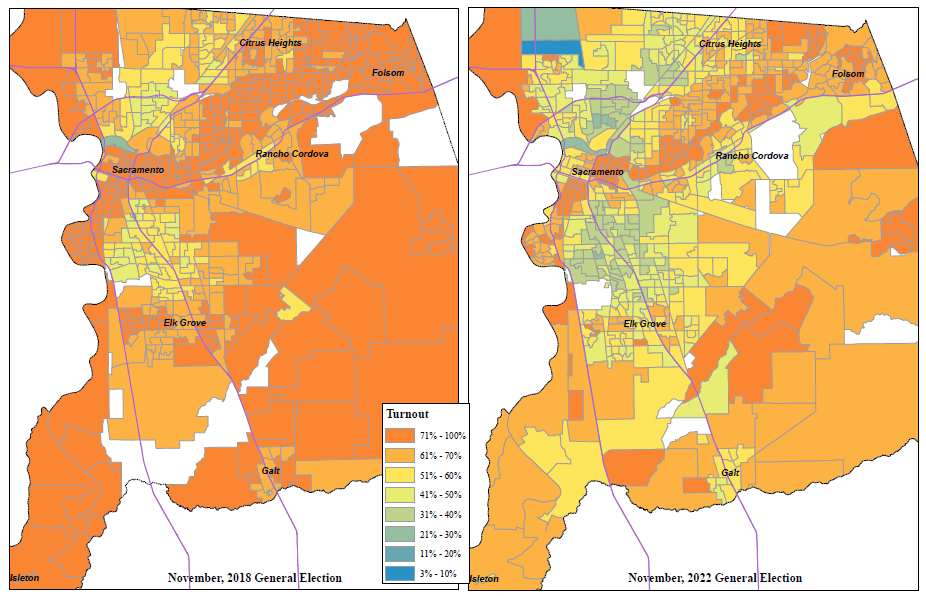 ఓటరు పాల్గొనుటలో గుర్తించబడిన ఈ అంతరాన్ని పరిష్కరించడానికి, VRE కట్టుబడి ఉంది:సౌలభ్యతగల ఓటు కేంద్రాన్ని హోస్ట్ చేయగల సామర్ధ్య సమాజంలో సౌలభ్యతగల స్థానాలను నియమించడం మరియు సర్వే చేయడం.2024 ఎన్నికల ఓటరు సమాచారం, ఓటరు నమోదు ఫారమ్​లు మరియు ఫ్లైయర్​లు/పోస్టర్​లను అందించడానికి ఉమెన్స్ ఎంపవర్మెంట్, ఫ్రాన్సిస్ హౌస్, మేరీహౌస్, లోవ్స్ & ఫిష్ మరియు సాల్వేషన్ ఆర్మీతో సహా కమ్యూనిటీకి సేవలను అందించే ఏజెన్సీలను కలవండి.ప్రతి ఎన్నికలకు ముందు లోవ్స్ & ఫిషెస్ వద్ద నమోదు డ్రైవ్ నిర్వహించండిఓటరు నమోదు మరియు ఓటర్ శిక్షణ అవకాశాలను అందించడానికి తక్కువ ఓటింగ్ శాతం ఉన్న కమ్యూనిటీ ఈవెంట్​లకు హాజరవ్వండి.అదనంగా, కౌంటీలో ఉండాల్సిన సగటు కంటే తక్కువగా ఓటర్లు పాల్గొనే సంఖ్య ఉన్న శాక్రమెంటో కౌంటీలోని ఆయా ప్రాంతాలను VRE గుర్తించింది. నిర్దిష్ట సమాజాలలో ప్రకటనలు మరియు ఔట్రీచ్​లో సహాయం చేయడానికి ఈ ఆవరణలు జిప్ కోడ్​లుగా వర్గీకరించబడ్డాయి. నిర్దిష్ట సమాజాలలో ప్రకటనలు మరియు ఔట్రీచ్​లో సహాయకరంగా ఉండేందుకు ఈ ఆవరణలు జిప్ కోడ్​లుగా వర్గీకరించబడ్డాయి.నవంబర్ 2022, జిప్ కోడ్ ద్వారా ఓటరురెండవ భాగం: పార్టు II:ఎన్నికల భద్రతా కార్యాచరణ ప్రణాళిక యొక్క అవలోకనం§4005(a)(10)(l)(vi)(VIII)(ia), §4005(a)(10)(l)(vi)(VIII)(ib)అన్ని ఓటు కేంద్రాలు డివిజన్ 19 లోని కాలిఫోర్నియా ఎన్నికల కోడ్, ఓటింగ్ సిస్టమ్స్ కోసం కాలిఫోర్నియా కోడ్ ఆఫ్ రెగ్యులేషన్స్, ఓటింగ్ సిస్టమ్ వినియోగ పద్ధతులు మరియు కాలిఫోర్నియా ఓటింగ్ సిస్టమ్ ప్రమాణాలు లో నిర్దేశించిన కఠినమైన భద్రతా ప్రమాణాలకు కట్టుబడి ఉంటాయి. ఓటు కేంద్రంలోని అన్ని పరికరాలు ముద్ర వేయబడి, నిల్వ చేయబడి, పంపిణీ చేయబడి ఈ నిబంధనలకు అనుగుణంగా ఉపయోగించబడుతున్నాయని నిర్ధారిస్తుంది, కానీ వీటికే పరిమితం కాదు. అదనంగా, మా ప్రస్తుత విధానాల ప్రకారం ఓటు కేంద్రం తెరిచినప్పుడు ఎక్కువ మంది ఎన్నికల కార్యకర్తలు హాజరు కావాలి.అంతరాయ నివారణకు భద్రత మరియు ఆకస్మిక ప్రణాళిక§4005(a)(10)(l)(vi)(VIII)(ia)VRE, ఎన్నికల కార్యకలాపాలు మరియు ప్రక్రియలకు అంతరాయాన్ని నివారించడంలో బహుముఖ విధానాన్ని నిర్ధారించడానికి, భాగస్వామ్యాలు, అంతర్గత నియంత్రణలు మరియు పద్ధతుల ద్వారా సహకరిస్తుంది. రాష్ట్ర, సమాఖ్య, స్థానిక భాగస్వామ్యాలుమేము కౌంటీ ఆఫ్ శాక్రమెంటో డిపార్ట్​మెంట్ ఆఫ్ టెక్నాలజీ (DTech), కౌంటీ ఆఫ్ శాక్రమెంటో ఆఫీస్ ఆఫ్ ఎమర్జెన్సీ సర్వీసెస్ (OES), కౌంటీ షెరీఫ్ మరియు ఇతర స్థానిక చట్టాన్ని అమలు చేసే ఏజెన్సీలతో సన్నిహితంగా భాగస్వామ్యం కలిగి ఉన్నాము. మేము కాలిఫోర్నియా సెక్రటరీ ఆఫ్ స్టేట్ (SOS), డిపార్ట్​మెంట్ ఆఫ్ హోమ్​ల్యాండ్ సెక్యూరిటీ (DHS), ఫెడరల్ బ్యూరో ఆఫ్ ఇన్వెస్టిగేషన్ (FBI) మరియు ఎలక్షన్ అసిస్టెన్స్ కమిషన్ (EAC)తో కూడా ప్రత్యక్ష భాగస్వామ్యాన్ని కలిగి ఉన్నాము.ఎన్నికలకు ముందు మరియు తర్వాత సహకారం పెరిగింది, దీనిలో భాగంగా మేము మా భద్రతా అవగాహన మరియు సమాచార ప్రసారాన్ని మెరుగుపరుస్తాము.అంతర్గత నియంత్రణలుమొబైల్ డివైస్ మేనేజ్​మెంట్ (MDM) స్మార్ట్​ఫోన్​లు మరియు ఓటు కేంద్రానికి అమలు చేయబడిన ఇతర పరికరాల భద్రత మరియు విధానాల అమలుపై పూర్తి నియంత్రణను అనుమతిస్తుంది. పరికరాన్ని రిమోట్​గా తుడిచివేయడం, పాస్​వర్డ్ అమలును ఉపయోగించడం, డేటా ఎన్​క్రిప్షన్ అమలును ఉపయోగించడం మరియు అప్లికేషన్ పంపిణీ మరియు సాఫ్ట్​వేర్ నవీకరణలను నియంత్రించడం వంటి సామర్థ్యాన్ని MDM అనుమతిస్తుంది. ఓటింగ్ సిస్టమ్ భాగాలు ఎన్నికలలో నియోగించే వరకు వీడియో నిఘాలో సురక్షిత ప్రదేశంలో భద్ర పరచబడతాయి. ఓటింగ్ పరికరాలన్నీ ట్యాంపర్ ఎవిడెంట్ సీల్స్​తో గట్టిగా కట్టుదిట్టం చేయబడి, అసెట్ మేనేజ్​మెంట్ సాఫ్ట్​వేర్​లోకి ప్రవేశపెట్టబడతాయి తరువాత నియోగపరచి VREకి తిరిగి వచ్చినప్పుడు ట్రాక్ చేయబడతాయి.ఓటు కేంద్ర కార్యకలాపాల కొనసాగింపు§4005(a)(10)(l)(vi)(VIII)(ib)కాలిఫోర్నియా ఓటింగు వ్యవస్థ అవసరాల ప్రకారం, విద్యుత్ అంతరాయం ఏర్పడినప్పుడు, ధృవీకరించబడిన పరికరాలు అన్నీ తప్పనిసరిగా బ్యాటరీ శక్తితో పని చేయాలి. అత్యవసర పరిస్థితుల్లో అధికారప్రకటన కోసం అన్ని ఓటు కేంద్ర స్థానాలకు స్మార్ట్​ఫోన్ అందించబడుతుంది.మొదటి ప్రతిస్పందనదారులకు (ఫస్ట్ రెస్పాండర్స్) అన్ని ఓటు కేంద్ర స్థానాల జాబితా ఇవ్వబడుతుంది. ప్రతి ఓటు కేంద్రానికి అత్యవసర విధానాలు అందించబడతాయి. అలాగే ఓటు కేంద్రం యొక్క ఆకస్మిక కార్యకలాపాలు మరియు ఓటర్ల విశ్లేషణ కొనసాగింపు కోసం సూచనల సూచనల పుస్తకం (మాన్యువల్) అందించబడుతుంది.ఓటింగు గడువు వ్యవధిలో ఓటు కేంద్ర ప్రతిస్పందనఓటు కేంద్రాల్లో ఏదైనా సామగ్రి దొంగిలించబడినా లేదా తారుమారు అయినట్లు కనిపించినా, భర్తీ చేసే పరికరాలు అమర్చబడతాయి. దొంగిలించబడిన పరికరాలు శాక్రమెంటో కౌంటీకి ఆర్థిక నష్టాన్ని కలిగిస్తాయి, కానీ ఎన్నికల సమగ్రతను దెబ్బతీయవు. ఓటరు సమాచారం ఎలాంటి చెక్-ఇన్ ల్యాప్​టాప్​లలో నిల్వ చేయబడదు. అదనంగా, సులభతరమైన బ్యాలెట్ గుర్తింపు పరికరం లేదా మొబైల్ బ్యాలెట్ ప్రింటర్​లో ఏవైనా మార్పులు చేయడానికి బహుముఖ ప్రమాణీకరణ అవసరం.ఓటింగు వ్యవధిలో, DTech నుండి శిక్షణ పొందిన ఎన్నికల మద్దతు బృందాలు శాక్రమెంటో కౌంటీ అంతటా ఉంటాయి. ఏదైనా సంఘటన జరిగినప్పుడు ప్రతిస్పందించడానికి సిద్ధంగా ఉంటారు. ఈ ఎన్నికల మద్దతు బృందాలు భర్తీ పరికరాలు మరియు సామాగ్రిని కలిగి ఉంటాయి మరియు సాంకేతిక సమస్యలను పరిష్కరించడానికి శిక్షణ పొందాయి.అన్ని ఓటు కేంద్ర పరికరాలు స్వతంత్రంగా పనిచేస్తాయి, అలాగే ఇంటర్నెట్​కనెక్షన్ లేకుండా పనిచేసే సామర్థ్యంతో అమర్చబడతాయి. ఓటింగు సామగ్రిలో ప్రతి భాగం ఏ ఇతర ఓటింగ్ పరికరాలతోనూ నేరుగా సంబంధం కలిగి ఉండదు. ఓటింగ్ పరికరంలో ఒక భాగం పనిచేయడం ఆగినా, మిగతా ఓటింగు పరికరాలు పనిచేస్తూనే ఉంటాయి.ఘటనా ప్రతిస్పందన ప్రణాళిక (ఇన్సిడెంట్ రెస్పాన్స్ ప్లాన్)§4005(a)(10)(l)(iv)VRE ఒక లోతైన ఘటనా ప్రతిస్పందన ప్రణాళిక (ఇండెప్త్ ఇన్సిడెంట్ రెస్పాన్స్ ప్లాన్) (IRP)ని కలిగి ఉంది, ఇది సైబర్​భద్రతా సంఘటన, అంతరాయం లేదా దాడి జరిగినప్పుడు ఉపయోగించబడుతుంది. ఈ ప్రణాళిక సంఘటన గుర్తించడానికి, పరిష్కరించడానికి మరియు రాబట్టుకోడానికి ఒక క్రమబద్ధమైన మార్గాన్ని అందిస్తుంది.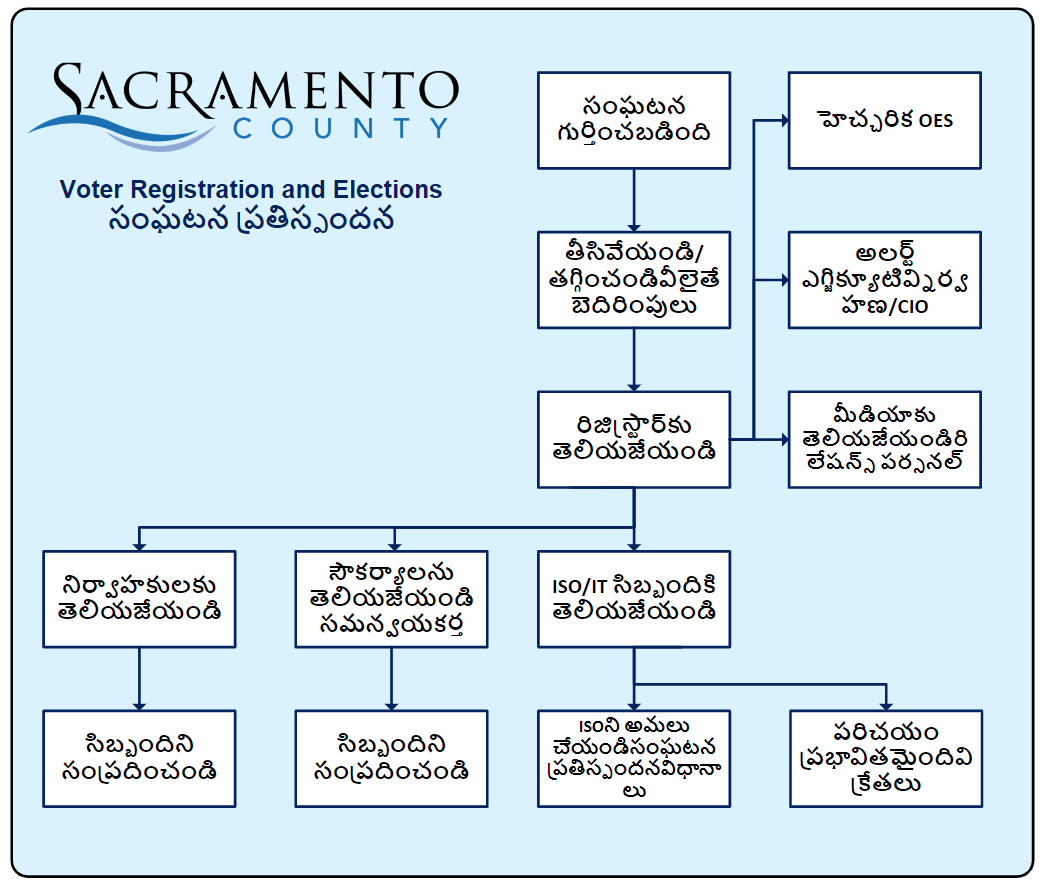 పద్ధతులు మరియు ప్రమాణాలుIRP యొక్క ఉద్దేశ్యం విపత్తు, సంఘటన లేదా అంతరాయం సంభవించినప్పుడు ఎన్నికల కార్యకలాపాలను కొనసాగించడానికి అనుమతించడం. క్లిష్టమైన ప్రక్రియలు, సమాచారాలు మరియు ప్రత్యామ్నాయ సౌకర్యాల కొరకు తగిన చర్యలను గుర్తించడం ద్వారా, ఊహించదగిన అంతరాయాలను చాలా వరకు తగ్గించవచ్చు.క్లిష్టమైన ప్రక్రియలుఎన్నికల అమలుకు అవసరమైన క్లిష్టమైన ప్రక్రియలన్నిటిని ఈ ప్రణాళిక గుర్తిస్తుంది. ఈ క్లిష్టమైన ప్రక్రియలలో ప్రతి ఒక్కటి విశ్లేషించబడుతుంది. ప్రతి క్లిష్టమైన ప్రక్రియ కోసం, సేవా పునరుద్ధరణ పథకం మరియు రికవరీకి అవసరమైన దశలతో సహా పునరుద్ధరణ వ్యూహమొకటి నిర్దేశించబడుతుంది. ఉదాహరణగా, గుర్తించబడిన అనేక క్లిష్టమైన ఎన్నికల ప్రక్రియలలో ఓటు కేంద్ర మద్దతును అందించడం ఒకటి. ఓటు కేంద్రాలకు మద్దతు అందించడానికి, సిబ్బందికి ఓటు కేంద్ర సమాచారం మరియు సంప్రదింపు సమాచారంతో డేటాబేసుకు ప్రవేశం అవసరం. అందువల్ల, IRPకి ఆ డేటాబేస్​కోసం ఒక సురక్షితమైన సంధాయకత (కనెక్టివిటీ) వ్యూహం తప్పనిసరి. అలాగే అంతరాయం ఏర్పడిన సందర్భంలో సహేతుకమైన సమయంలో సంధాయకతను (కనెక్టివిటీని) పునరుద్ధరించడానికి ఒక వ్యూహం అవసరం.సమాచారాలుIRP సమాచార వైఖరులు (మోడ్​లు), మరియు అంతరాయం సమయంలో సమాచారం ఎలా కొనసాగాలో, సంబోధిస్తుంది. ప్రాథమిక వ్యవస్థలు విఫలమైన సందర్భంలో ప్రత్యామ్నాయ సమాచార వైఖరులు (మోడ్​లు) కూడా ఇందులో ఉన్నాయి. సమాచారాన్ని వ్యాప్తి చేయడానికి మరియు అంతరాయం ఏర్పడినప్పుడు కీలక వాటాదారులకు అవసరమైన సమాచారాన్ని చేరవేయడానికి బాధ్యతలు కేటాయించబడతాయి. అంతరాయం కలిగించే ప్రక్రియ ఎవరికి సమాచారాన్ని అందించాలో నిర్ణయిస్తుంది. ఉదాహరణకు, కొన్ని అంతరాయాలకు ఓటు కేంద్ర సిబ్బందికి మాత్రమే సమాచారం అవసరం, ఇతర అంతరాయాలకు మీడియా మరియు సాధారణ ప్రజలకు సమాచారం అవసరం కావచ్చు.ప్రత్యామ్నాయ సౌకర్యాలుఅగ్నిప్రమాదాలు, వరదలు లేదా ఇతర పరిస్థితుల వంటి స్థానిక విపత్తుల కోసం ప్రత్యామ్నాయ సౌకర్యాలు నిర్దేశించబడ్డాయి. అవి ఇప్పుడు మా ప్రధాన సౌకర్యాలలో ప్రవేశానికి అనుమతిస్తాయి.పార్ట్ III:ఓటరు శిక్షణ మరియు ఔట్రీచ్ ప్రణాళిక యొక్క అవలోకనం§4005(a)(10)(l)(i), §4005(a)(10)(l)(i)(VI)నేపథ్యంVCA కౌంటీ ఓటరు శిక్షణ మరియు ఔట్​రీచ్ ప్రణాళికను అభివృద్ధి చేయవలసి ఉంటుంది, అది పారదర్శకతను అందిస్తుంది మరియు VCA యొక్క అన్ని అంశాలపై ఓటర్లకు అవగాహన కలిగిస్తుంది. ఇందులో ఓటు కేంద్రం మరియు బ్యాలెట్ డ్రాప్ బాక్స్ స్థానాలలో అందుబాటులో ఉన్న సేవలు, సమాచారం మరియు వైకల్యాలున్న ఓటర్లు మరియు భాషా మైనారిటీ ఓటర్లకు సంబంధించిన సమాచారం ఉంటుంది. వైకల్యం మరియు భాషా మైనారిటీ కమ్యూనిటీల తరపున వాదించే లేదా సేవలను అందించే సంఘ సంస్థలు మరియు వ్యక్తులతో బహిరంగ సమావేశాలు నిర్వహించబడతాయి. VRE ప్రణాళికాబద్ధమైన కమ్యూనిటీ ఈవెంట్​లతో ఉమ్మడిగా వివిధ ప్రభుత్వ విద్యా వర్క్​షాప్​లను నిర్వహిస్తుంది. కౌంటీ నిర్వహించే అన్ని పబ్లిక్ ఈవెంట్​లు అమెరికన్ల వికలాంగుల చట్టం (అమెరికన్స్ విత్ డిజబిలిటీస్ యాక్ట్) (ADA) చేరువలో ఉంటాయి.లక్ష్యాల సారాంశంఓటరు నిమగ్నత మరియు సామాజిక భాగస్వాములుఓటరు శిక్షణ మరియు విద్యార్థుల నిమగ్నతసామాజిక భాగస్వామ్యాలుప్రత్యక్ష ఓటరు పరిచయంసలహా సంఘాలుపబ్లిక్ సర్వీసు ప్రకటనలుఓటరు నిమగ్నత మరియు సామాజిక భాగస్వాములు§4005(a)(10)(l)(i)(III)కమ్యూనిటీ ఔట్రీచ్ కార్యక్రమాన్ని విజయవంతంగా నిర్వహించడం అనేది కమ్యూనిటీ-ఆధారిత సమూహాలు మరియు సంస్థలతో స్థాపించబడిన భాగస్వామ్యాలను నిర్వహించడం కూడా. న్యాయవాద సంఘాలు, పౌర సంఘాలు, సిటిజన్ లీగ్​లు, సీనియర్ సెంటర్​లు, చర్చిలు, సిటీ క్లర్క్​లు, రాజకీయ పార్టీలు మరియు ఇతర వ్యక్తులతో సహా శాక్రమెంటో కౌంటీలోని వివిధ సంస్థల నుండి అంకితమైన వ్యక్తులతో VRE క్రమం తప్పకుండా కలుసుకొంటుంది. ఓటరు ఔట్రీచ్​లో సహాయం చేయడానికి చాలా మంది కమ్యూనిటీ భాగస్వాములకు ఓటు కేంద్రం నమూనా గురించి VRE సమాచారాన్ని అందించింది. VRE సామాజిక ఈవెంట్​లకు హాజరవుతుంది, సంస్థలకు ప్రెజెంటేషన్​లు చేస్తుంది, విద్య మరియు ఔట్రీచ్​లో సహాయం చేయడానికి ఆసక్తిగల వ్యక్తులకు, సమూహాలకు శిక్షణ ఇస్తుంది.కమ్యూనిటీ భాగస్వాములు మరియు సాధారణ ప్రజలు ఇలాంటి వివిధ మార్గాల్లో సహాయం చేయవచ్చు:సామాజిక మాధ్యమంలో, పార్టీలకతీతంగా ఖచ్చితమైన ఎన్నికల సమాచారాన్ని పంచుకోవడం. కమ్యూనిటీ న్యూస్ లెటరు లేదా వెబ్​సైట్​లో VRE వెబ్​సైట్, elections.saccounty.gov లో ఎన్నికల సమాచారం మరియు లింక్​లను పోస్ట్ చేయడం.కార్యాలయాలు లేదా ప్రదేశాలలో సమాచారపత్రాలు (ఫ్లైయర్స్) మరియు కరపత్రాలు (హ్యాండ్​అవుట్ను ఉంచడం వలన ప్రజలు తరచుగా చూడవచ్చు.ఎన్నికల నిర్దిష్ట సందేశ అంశాలతో సహా సమాచారం, సంబంధిత విషయాలు మరియు వివరణపత్రాలు (బ్రోచర్లను పంపిణీ చేయడంలో సహాయం చేయండి.కమ్యూనిటీ ఔట్రీచ్ కార్యక్రమాలలో పాల్గొనుట. అవుట్​రీచ్ కార్యక్రమాల యొక్క నవీకరించబడిన జాబితా మా వెబ్​సైట్​లో ఉంది. ప్రజల నుండి సందేశం పంపడం, ఆందోళనలు లేదా సాధారణ ప్రశ్నలపై సలహా సమావేశాలలో పాల్గొనడం.ఆన్​లైన్ టూల్​కిట్, VRE వెబ్​సైట్​లో elections.saccounty.gov లో డౌన్​లోడ్ చేసుకోవడానికి అందుబాటులో ఉంది. ఈ టూల్​కిట్​లో వీడియోలు, దృశ్యచిత్రాలు (గ్రాఫిక్స్), సమాచారపత్రాలు (ఫ్లైయర్​లు), వివరణపత్రాలు (బ్రోచర్​లు) మరియు VCA సమర్పణ (VCA ప్రెజెంటేషన్) ఉన్నాయి. ముద్రిత సమాచారాలని ఒక సమూహం లేదా సంస్థకు ఉచితంగా అందించవచ్చు. మరిన్ని వివరాల కోసం దయచేసి voter-outreach@saccounty.gov ని సంప్రదించండి. సంఘం కార్యక్రమాలు మరియు భాగస్వాముల జాబితా అనుబంధం Aలో కనుగొనవచ్చు.భాషా సంఘాల కోసం ఓటరు శిక్షణాతరగతులు (వర్క్​షాప్​లు)§4005(a)(10)(l)(i)(VI)(ia)దాని విస్తరణ (ఔట్ రీచ్) ప్రయత్నాలలో భాగంగా, VRE భాషా మైనారిటీ ఓటర్లకు తన విస్తరణ (ఔట్ రీచ్​ను) కొనసాగిస్తుంది. శిక్షణాతరగతులలో ఓటర్లకు భాషా సహాయం అందించడానికి VRE, LAAC సభ్యులు మరియు కమ్యూనిటీ భాగస్వాములతో కలిసి పని చేస్తుంది. శిక్షణాతరగతులు సెప్టెంబరు 2023 నుండి ఫిబ్రవరి 2024 వరకు ఏర్పాటు చేయబడతాయి. స్థానాలు నిర్ణయించబడతాయి. అవి ఇప్పటికే ఉన్న సమాజ కార్యక్రమం (ఈవెంట్తో కలిపి ఉంటాయి. ఈ శిక్షణాతరగతుల ప్రకటన నెక్స్ట్ డోర్​తో సహా సామజిక మాధ్యమంలో, విశ్వసనీయ సంఘ భాగస్వాముల ద్వారా చేయబడుతుంది. ఈ శిక్షణాతరగతులలో VRE వీటిని అందిస్తుంది:ద్విభాషా* ఓటరు నమోదు దరఖాస్తులు భాష ప్రాధాన్యత నవీకరణ దరఖాస్తులుఓటరు సూచనలతో అనువాదిత బ్యాలెట్ అనువాద మార్గదర్శకాల ఉదాహరణలు, వీటిని రిఫరెన్స్ బ్యాలెట్​లు అని కూడా పిలుస్తారుశాక్రమెంటో కౌంటీకి అన్ని రాష్ట్రాలు మరియు ఫెడరల్ లో అవసరమైన భాషలలో VCA సమాచారాన్ని అనువదించారు*ద్విభాషా నమోదు ఫారమ్​లు పంజాబీ లేదా మాంగు లో రాష్ట్ర కార్యదర్శి (సెక్రటరీ ఆఫ్ స్టేట్) అందించరు. కాలిఫోర్నియా రాష్ట్రం ఆంగ్లం, స్పానిష్, చైనీస్, వియత్నామీస్, హిందీ, జపనీస్, ఖ్మెర్, కొరియన్, తగలాగ్ మరియు థాయ్ భాషలలో మాత్రమే నమోదు చేసుకునే ఫారమ్​లను అందిస్తుంది.భాషా సంఘాలను గుర్తించే పద్ధతులు§4005(a)(10)(l)(i)(V)VRE ఓటరు నమోదు ఫారమ్​లపై స్వీయ-నివేదిత భాషా సమాచార రికార్డింగ్​ను ఉపయోగిస్తుంది. ఓటర్లు తమ భాషా ప్రాధాన్యతను నవీకరించడానికి టెలిఫోన్, ఫ్యాక్స్, ఈమెయిల్ లేదా ఆన్​లైన్ ద్వారా వారి భాషా ప్రాధాన్యతను VREకి తెలియజేయవచ్చు. యునైటెడ్ స్టేట్స్ సెన్సస్ బ్యూరో వంటి మూలాధారాలు పరిమిత-ఇంగ్లీష్ ప్రావీణ్యం కలిగిన మరియు భాషా సహాయం అవసరమయ్యే సమాజాలను గుర్తించడంలో VREకి సహాయం చేస్తాయి.అదనంగా, VRE శాక్రమెంటో కౌంటీలో భాషా సంఘాలు ఉన్న భౌగోళిక విస్తరణపై భాషా సంఘం భాగస్వాముల నుండి ఇన్​పుట్​ను అందుకుంటుంది.వికలాంగుల సంఘం కోసం ఓటర్ శిక్షణ వర్క్​షాప్§4005(a)(10)(l)(i)(VI)(ib)ప్రజాస్వామ్య ప్రక్రియలో సౌలభ్యతను పెంచడానికి వికలాంగ ఓటర్లతో కలిసి పనిచేయడానికి VRE కట్టుబడి ఉంది. VRE వెబ్​సైట్ ఈ ప్రయత్నాల గురించి మరియు పరోక్షంగా లభ్యమయ్యే మెయిల్ ద్వారా ఓటు (RAVBM) సిస్టమ్, ఓట్ కేంద్రాల్లో అందుబాటులో ఉన్న వైకల్య సేవలు, ప్రత్యామ్నాయ రూపంలో ఎన్నికల సమాచార లభ్యత మరియు VAACతో సహా వికలాంగ ఓటర్లకు అందుబాటులో ఉన్న వనరుల గురించి సాధారణ సమాచారాన్ని అందిస్తుంది. సులభంగా లభ్యమయ్యే ఓటింగ్ ఎంపికలు మరియు సహాయం యొక్క పూర్తి జాబితా VRE వెబ్​సైట్లో ఉంది.శిక్షణాతరగతులు RAVBM సిస్టమ్ మరియు ఓటు కేంద్రాలలో (డొమినియన్ యొక్క ICX) సులభ బ్యాలెట్ మార్కింగ్ పరికరంతో సహా VRE యొక్క సులభ ఓటింగ్ ఎంపికల ప్రదర్శనను కలిగి ఉంటాయి. శిక్షణాతరగతులు సెప్టెంబర్ 2023 నుండి ఫిబ్రవరి 2024 వరకు షెడ్యూల్ చేయబడతాయి. స్థానాలు నిర్ణయించబడతాయి మరియు ఇప్పటికే ఉన్న సామాజిక ఈవెంట్​తో కలిపి ఉంటాయి. ఈ శిక్షణాతరగతుల ప్రకటన నెక్స్ట్ డోర్​తో సహా సామాజిక మాధ్యమంలో మరియు విశ్వసనీయ సామాజిక భాగస్వాముల ద్వారా చేయబడుతుంది. ఈ శిక్షణాతరగతులలో VRE అందిస్తుంది:RAVBM అప్లికేషన్ (ఓటర్​కు ఇమెయిల్ పంపిన లింక్ కోసం)RAVBM ఇంటర్​ఫేస్ మరియు ఆడియో యొక్క ప్రదర్శనతో కూడిన ల్యాప్​టాప్ ICX బ్యాలెట్ గుర్తింపు పరికరం, మాక్ బ్యాలెట్​తోప్రత్యామ్నాయ రూపాల్లో సమాచార లభ్యత (పెద్ద అచ్చు, శ్రవణ కొలతలు, సులభతరమైన కౌంటీ ఓటర్ ఇన్ఫర్మేషన్ గైడ్ మరియు రాష్ట్ర ఎన్నికల సమాచారం కోసం ప్రత్యామ్నాయ రూపాల లభ్యత. తపాలా ఔట్రీచ్ ద్వారా పరోక్షంగా అందుకోగల ఓటు§4005(a)(10)(l)(i)(II)RAVBM లభ్యతపై ఓటర్లకు తెలియజేయడానికి VRE మీడియా భాగస్వాముల జాబితాను ఏర్పాటు చేసింది. మెసేజింగ్ మరియు ఔట్​రీచ్​లో ఇవి ఎలా ఉంటాయి:VRE ఓటర్ లుక్ అప్ టూల్ ద్వారా RAVBM సిస్టమ్​ను దర్శించండిసులభమైన రూపంలో మెయిల్ బ్యాలెట్ ద్వారా ఓటు లభ్యత గురించి ఓటర్లకు తెలియజేయడంRAVBM బ్యాలెట్​ను ఎలా అభ్యర్థించాలిమీడియా భాగస్వాముల జాబితా అనుబంధం Cలో చూడవచ్చు.అత్యవసర బ్యాలెట్ పికప్ కార్యక్రమంఆసుపత్రిలో ఉన్న ఓటర్లు లేదా వైకల్యాలున్న ఓటర్ల కోసం మరియు వ్యక్తిగతంగా వారి బ్యాలెట్​లను తిరిగి పొందలేక పోయినవారికోసం VRE అత్యవసర బ్యాలెట్ పికప్ కార్యక్రమాన్ని ఏర్పాటు చేసింది. ఈ కార్యక్రమం ఓటర్లు ఎన్నికలకు 7 రోజుల ముందు వరకు బ్యాలెట్​ను అభ్యర్థించడానికి అనుమతిస్తుంది. VRE నవీకరించబడిన పోస్టలు చిరునామాకు బ్యాలెట్​ను మెయిల్ చేస్తుంది.అదనంగా, VRE సామాజిక భాగస్వాములు, మాధ్యమిక భాగస్వాములు, VRE వెబ్​సైట్ మరియు ఎన్నికల సమాచారం ద్వారా అత్యవసర బ్యాలెట్ పికప్ ప్రోగ్రామ్​ను పబ్లిక్​గా గమనిస్తుంది, శాక్రమెంటో కౌంటీలోని ఓటర్లు మరియు పబ్లిక్ సభ్యులందరూ బ్యాలెట్లను అభ్యర్థించడానికి మరియు తిరిగి పొందేందుకు వారి తరపున సమన్వయకర్తను నియమించగలరని తెలుసుకుంటారు.ఏదైనా ఓటరు టెలిఫోన్ ద్వారా (916) 875-6451 లేదా (800) 762-8019కి ప్రత్యామ్నాయ బ్యాలెట్​ను అభ్యర్థించవచ్చు, vbm@saccounty.gov కి అభ్యర్థనను ఇమెయిల్ చేయడం ద్వారా, (916) 854-9796కి అభ్యర్థనను ఫ్యాక్స్ చేయడం ద్వారా, ఓటు కేంద్రం వద్ద, VRE కార్యాలయంలో లేదా ఆన్​లైన్ RAVBM సిస్టమ్ ద్వారా అభ్యర్ధించవచ్చు.ఉన్నత పాఠశాలలు మరియు ఉన్నత విద్యVRE ఎన్నికల ప్రక్రియ గురించి విద్యార్థులకు అవగాహన కల్పించడానికి, సమాచారాన్ని అందించడానికి ఉన్నత పాఠశాల మాక్ ఎలక్షన్స్ వంటి కార్యక్రమాల ద్వారా స్థానిక ఉన్నత పాఠశాలలకు విస్తృతమైన అవగాహనను అందిస్తుంది, మరియు విద్యార్థులను నమోదు చేయడానికి మరియు ముందస్తుగా నమోదు చేయడానికి ఓటరు నమోదు డ్రైవ్​లు కల్గిస్తుంది. VRE ప్రెజెంటేషన్లు, క్యాంపస్ ఈవెంట్​లు మరియు నమోదు డ్రైవ్ ద్వారా ఎన్నికల ప్రక్రియ, ఓట్ కేంద్ర మోడల్ మరియు రాబోయే ఎన్నికల గురించి సమాచారం మరియు వనరులను అందించడానికి కౌంటీ అంతటా స్థానిక కళాశాలలతో భాగస్వామిగా కొనసాగుతుంది. విద్యార్థులు తమ ఓటింగ్ ఎంపికలను అర్థం చేసుకుంటానికి మరియు 2024లో జరిగే రెండు ఎన్నికలకు క్యాంపస్​లోని ఓట్ కేంద్రంలో ఏ సేవలు అందుబాటులో ఉంటాయో నిర్ధారించడానికి ప్రస్తుతం VRE కాలిఫోర్నియా స్టేట్ యూనివర్శిటీ శాక్రమెంటోతో నెలనెలా కలుస్తుంది. కౌంటీ డిటెన్షన్ ప్రాంతాలు, ప్రొబేషన్ మరియు పెరోల్ఓటరు నమోదు శిక్షణ, ఎన్నికల సమాచారం, వార్తా కథనాలు, ఫ్లైయర్​లు మరియు పోస్టర్​లు, అప్​డేట్​లను అందించడానికి కౌంటీ డిటెన్షన్ ప్రాంతాలు మరియు ప్రొబేషన్ విభాగంతో VRE సంబంధాలను ఏర్పరుచుకుంది, మరియు ఏడాది పొడవునా ఓటర్లకు సహాయపడే ప్రశ్నలకు సమాధానం ఇవ్వడానికి మేము అందుబాటులో ఉంటాము. మా భాగస్వామ్యంలో భాగంగా, VRE క్రమం తప్పకుండా:ఓటరు నమోదు ఫారమ్​లను తీసుకోవడాన్ని సమన్వయం చేస్తుంది ప్రతి ప్రాంతం కోసం అధికారిక బ్యాలెట్​లను పంపిణీ చేస్తుందిషరతులతో కూడిన ఓటరు నమోదును సులభతరం చేస్తుంది కౌంటీ నిర్బంధ ప్రాంతాల్లో వ్యక్తులను నమోదు చేయడానికి షెరీఫ్ విభాగంతో ఏర్పాటు చేసిన బయటి సంస్థలకు VRE స్వచ్ఛంద శిక్షణను కూడా అందిస్తుంది.పరిశీలనలో ఉన్నవారికి లేదా పెరోల్​లో ఉన్నవారికి నమోదు చేసుకోవడానికి మరియు ఓటు వేయడానికి వారి హక్కుల గురించి తెలియజేయడానికి చేసే ప్రయత్నాలకు ఎలా మద్దతు ఇవ్వగలమో గుర్తించడానికి మేము సామాజిక సంస్థలు మరియు న్యాయవాదులతో కలిసి పని చేస్తూనే ఉంటాము.VRE ప్రోబేషన్ మరియు పెరోల్ కార్యాలయాలలో మరియు ఆగ్నేయ శాన్ డియాగో, నేషనల్ సిటీ, సిటీ హైట్స్, బారియో లోగాన్ మరియు నార్త్ కౌంటీలోని సిఫార్సు చేయబడిన సమాజాలలో వేలాడదీయడానికి తగిన సందేశంతో కూడిన పోస్టర్​లను అభివృద్ధి చేయడం కొనసాగిస్తుంది.సాధారణ మాధ్యమిక ప్రణాళిక§4005(a)(10)(l)(i)(I)రాబోయే ఎన్నికల గురించి శాక్రమెంటో కౌంటీలోని ఓటర్లకు తెలియజేయడానికి, వీలైనంత ఎక్కువ మంది ఓటర్లను, అనేకసార్లు చేరుకోవడానికి VRE విస్తృతమైన విధానాన్ని ఎంచుకుంటుంది. ప్రకటనల వ్యూహాలలో సామాజిక మాధ్యమం, ప్రత్యక్ష తపాలా, ముద్రణ, ప్రసారాలు, వీడియో, డిజిటల్, బాహ్య సంకేతాలు (అవుట్ డోర్ సయినేజి), శ్రవణ మరియు రేడియో ఉన్నాయి, కానీ వీటికే పరిమితం కాదు. VRE లక్ష్యం ఓటరు సమాచార మరియు మార్కెటింగ్ సమాచారాన్ని చూసే సామర్థ్యాన్ని పెంచడానికి ఓటర్ల కోసం రకరకాల మాధ్యమాల అవుట్​లెట్​లను సంతృప్తపరచడం.సాధారణ మార్కెట్​ను చేరుకోవడంతో పాటు, మీడియా ప్రచారంలో కష్టతరమైన సమాజాలను చేరుకోవడం, తక్కువ ఓటింగ్ జరిగే ప్రాంతాలు, బీద జనాభా, మరి ఇతరులను చేరే లక్ష్యంతో కూడిన భాషా ప్రకటనలు ప్రదర్శిస్తారు. సామాజిక కార్యాచరణ ప్రణాళికసామాజిక అభిప్రాయం మరియు ఇన్​పుట్ ఆధారంగా, VRE అన్ని ఔట్రీచ్ మరియు విద్య సమాచారాల్లో ప్రబలంగా ఉండే క్రింది సందేశ పాయింట్​లను ఏర్పాటు చేసింది:మార్చి 5, 2024 అధ్యక్ష ప్రాథమిక ఎన్నికలు:లైన్​లను నివారించడానికి ముందుగానే ఓటు వేయండిపోస్టేజీ ఇప్పుడు మెయిల్ బ్యాలెట్ ద్వారా ఓటు తిరిగి పంపే ఎన్వలప్​లపై చెల్లించబడుతుంది2024 అధ్యక్ష ప్రాథమిక ఎన్నికలు మార్చిలో జరుగుతాయిమీ నమోదు స్థితిని తనిఖీ చేయండి; ప్రాథమిక ఎన్నికలు పార్టీ నిర్దిష్టమైనవికౌంటీ ఓటర్ ఇన్ఫర్మేషన్ గైడ్ ఏకభాషలో ఉంటుంది, మీ భాషా ప్రాధాన్యతను నవీకరించండినాలుగు పాయింట్లు సామాజిక మాధ్యమం, భాగస్వాములు, పబ్లిక్​తో మా కమ్యూనికేషన్​లో, మరియు మా ఫ్లైయర్​లు మరియు సమాచార కరపత్రాల ద్వారా ప్రచారం చేయబడతాయి. ఓటు వేయడానికి నమోదు చేసుకోవడం మరియు రాబోయే ఎన్నికలలో పాల్గొనడం మరియు బ్యాలెట్ డ్రాప్ బాక్స్ మరియు ఓటు కేంద్ర స్థానాల్లో అందుబాటులో ఉండే సేవల గురించి ప్రజలకు తెలియజేసేలా VRE స్థిరమైన ప్రయత్నాలను కొనసాగిస్తుంది. నవంబర్ 5, 2024 అధ్యక్ష సాధారణ ఎన్నికలు:లైన్​లను నివారించడానికి ముందుగానే ఓటు వేయండిమార్చి ప్రాథమిక ఎన్నికల ఓటరు ప్రశ్నలు మరియు కాల్​లు, సామాజిక సమావేశాలు మరియు ఓటు కేంద్రం అనుభవ సర్వే ఫలితాలను సమీక్షించిన తర్వాత అదనపు సందేశం VRE ద్వారా నిర్ణయించబడుతుంది.మీడియా భాగస్వాములు§4005(a)(10)(l)(i)(II), §4005(a)(10)(l)(i)(VIII)VRE సామాజిక సంస్థలు, ప్రభుత్వ ఏజెన్సీలు, పాఠశాల జిల్లాలు మరియు ఇతర సమూహాల భాగస్వామ్యంతో ఓటు కేంద్రం నమూనాపై అవగాహన పెంచడానికి పని చేస్తుంది. ఇది ప్రత్యక్ష తపాలా, పత్రికా మాధ్యమం, రేడియో, సామాజిక మాధ్యమం, పబ్లిక్ కు అందే మీడియా మరియు పబ్లిక్ సర్వీస్ ప్రకటనలను (PSA) ఉపయోగించి విస్తృత మీడియా ప్రచారంతో కలిపి ఉంటుంది. ఈ ప్రచారం టోల్-ఫ్రీ ఓటర్ సహాయక హాట్​లైన్​ను ప్రోత్సహిస్తుంది, వైకల్యాలున్న ఓటర్లకు తమ బ్యాలెట్​ను సులభ రూపంలో ఎలా పొందాలో తెలియజేస్తుంది, మరియు భాషా మైనారిటీ ఓటర్లకు బహుభాషా సేవలను అందిస్తుంది.సామాజిక కార్యక్రమాలకు హాజరు కావడానికి మరియు ఓటర్లకు విద్య మరియు ఔట్రీచ్ అవకాశాలను అందించడానికి సామాజిక సంస్థలతో VRE భాగస్వామి అవుతుంది.VRE యొక్క సమాచార ఆచరణ ప్రణాళిక కోసం ఒక సాధారణ కాలక్రమం అనుబంధం Fలో చూడవచ్చు.భాషా మీడియా భాగస్వాములు§4005(a)(10)(l)(i)(l)శాక్రమెంటో కౌంటీ అంతటా పంపిణీ చేయబడిన పత్రికా ప్రకటనలు టోల్-ఫ్రీ ఓటర్ సహాయ హాట్​లైన్​ను ప్రకటిస్తాయి. టోల్-ఫ్రీ ఓటర్ సహాయ హాట్​లైన్ ఆంగ్లం, స్పానిష్, చైనీస్ మరియు వియత్నామీస్​లలో సహాయాన్ని అందిస్తూ, 200 కంటే ఎక్కువ భాషలు మరియు మండలికాల్లో సహాయం అందించగల ప్రత్యక్ష అనువాదకులతో కలిపే సామర్థ్యం కలిగి ఉంటుంది. అదనంగా, స్పానిష్, చైనీస్, వియత్నామీస్, మోంగ్, కొరియన్, పంజాబీ, తగలోగ్, హిందీ, జపనీస్, లావోషియన్, మియన్, తెలుగు మరియు ఉర్దూ భాషలలో మీడియా ప్రకటనలు కౌంటీలో అందుబాటులో ఉన్న విధంగా టోల్-ఫ్రీ ఓటర్ సహాయ హాట్​లైన్​ను ప్రచారం చేయడానికి కొనుగోలు చేయబడతాయి.బహుభాషా మీడియాతో సహా మీడియా భాగస్వాములు అనుబంధం Cలో చేర్చబడ్డారు.వికలాంగుల సమాజం మీడియా భాగస్వాములు§4005(a)(10)(l)(i)(l)వికలాంగ ఓటర్లను TTY (టెక్స్ట్ టెలిఫోన్)తో కలిపే సామర్థ్యంతో ఆంగ్లం, స్పానిష్, చైనీస్ మరియు వియత్నామీస్​లో సహాయం అందిస్తూ VRE సిబ్బందితో సంప్రదించడానికి, చెవుడు, లేదా వినికిడి బలహీనంగా ఉన్న, మాట మాంద్యం ఉన్న వారు టెలిఫోన్​ను ఉపయోగించడానికి సహాయపడే టోల్-ఫ్రీ ఓటర్ సహాయ హాట్​లైన్​ను శాక్రమెంటో కౌంటీ అంతటా పంపిణీ చేయబడిన పత్రికా ప్రకటనలు ప్రకటిస్తాయి. ఓటరు సహాయ హాట్​లైన్​లో TTY సామర్థ్యాలు ఉన్నాయని భవిష్యత్ పత్రికా ప్రకటనలు తెలియజేస్తాయి.రెండవ ప్రత్యక్ష పోస్ట్​కార్డ్ మరియు VBM బ్యాలెట్ ప్యాకెట్​లోని "నేను ఓటు వేశాను" స్టిక్కర్ వంటి ముద్రించ బడిన సమాచారం, ఓటర్లకు సులభంగా అందే బ్యాలెట్ ఎంపికలను సూచిస్తాయి.మీడియా భాగస్వాములు అనుబంధం Cలో చేర్చబడ్డారు.ప్రత్యక్ష ఓటరు పరిచయాలు§4005(a)(10)(l)(i)(X)2022 ఎన్నికల కాల చక్రంలో, VRE నుండి ఓటర్లను నేరుగా సంప్రదించడం అనేది VCA క్రింద మార్పుల గురించి ఓటర్లకు తెలియజేయడానికి ఉపయోగించే ఒక పద్ధతి. VRE ప్రతి నమోదిత శాక్రమెంటో కౌంటీ ఓటరుకు రెండు ప్రత్యక్షంగా సంప్రదించే పోస్ట్​కార్డ్​లను మెయిల్ చేస్తుంది. ఈ ప్రత్యక్షంగా సంప్రదించే పోస్ట్​కార్డ్​ల యొక్క సాధారణ ఉద్దేశ్యం రాబోయే ఎన్నికలు, VRE యొక్క టోల్-ఫ్రీ ఓటరుకు సహాయపడే హాట్​లైన్ లభ్యత మరియు ఓటింగ్ ఎంపికల గురించి సమాచారాన్ని అందించడం.మొదటి పోస్టుకార్డు: ఓటర్లు మెయిల్ ద్వారా ఓటు వేసే బ్యాలెట్ కోసం చూడాలని మరియు వారి స్థితిని తనిఖీ చేయాలని మరియు మార్చిలో జరగబోయే పార్టీ నిర్దిష్ట ప్రైమరీకి వారు సరిగ్గా నమోదు చేసుకున్నారని నిర్ధారించుకోవడానికి, మొదటి మెయిలింగ్ ప్రతి ఎన్నికకు దాదాపు 120 రోజుల ముందు పంపబడుతుంది.రెండవ పోస్టుకార్డు: రెండవ మెయిలింగ్ ఎన్నికలకు సుమారు 22 రోజుల ముందు, ఓటు కేంద్రాలు తెరిచినప్పుడు ఓటర్లకు గుర్తు చేయడానికి, వారి కవరుపై సంతకం చేయడానికి గుర్తుచేయడంతో సహా, వారి బ్యాలెట్​ను తిరిగి పంపేందుకు ఆప్షన్లు, మరియు ముందస్తుగా ఓటు వేయడానికి మరియు ఎన్నికల రోజున లైన్​లను నివారించేందుకు పంపబడుతుంది.నమోదిత ఓటర్లందరూ ఆంగ్ల పోస్ట్​కార్డ్​ని అందుకుంటారు. నమోదిత ఓటరు వారి ఓటరు ఫైల్ లో స్పానిష్, చైనీస్ లేదా వియత్నామీస్ భాష ప్రాధాన్యతను జాబితా చేసినట్లయితే, వారు ఆ భాషలో అదనపు పోస్ట్​కార్డ్​ని అందుకుంటారు.2022 నుండి నమూనా పోస్ట్​కార్డ్​లు అనుబంధం Bలో చేర్చబడ్డాయి.ప్రత్యామ్నాయ భాష లేదా సులభమైన రూపంలో సమాచారాన్ని అభ్యర్థించడం కోసం పోస్టేజీ చెల్లించిన పోస్ట్​కార్డ్§4005(a)(8)(B)(iii)నమోదిత ఓటర్లందరూ తమ కౌంటీ ఓటర్ సమాచార మార్గదర్శి లో VBM బ్యాలెట్​ను సులభమైన రూపంలో అభ్యర్థించడానికి మరియు ఎన్నికల కోడ్ §14201 మరియు ఫెడరల్ ఓటింగ్ హక్కుల చట్టం యొక్క §203 ప్రకారం ప్రత్యామ్నాయ భాషల్లో ఎన్నికల సమాచారాన్ని అభ్యర్థించడానికి పోస్టేజీ చెల్లించిన పోస్ట్​కార్డ్​ను అందుకుంటారు. పోస్ట్​కార్డ్​ను పూర్తి చేయడం మరియు తిరిగి పంపడం కోసం సూచనలు కరపత్రంలో మరియు రిజిస్ట్రార్ వెబ్​సైట్​లో చేర్చబడతాయి.ప్రజా సేవా ప్రకటనలు§4005(a)(10)(l)(i)(VIII), §4005(a)(10)(l)(i)(IX)రాబోయే ఎన్నికల గురించి ఓటర్లకు తెలియజేయడానికి VRE దృశ్య మరియు శ్రవణ రూపాల్లో PSAలను మరియు టోల్-ఫ్రీ ఓటర్ సహాయ హాట్​లైన్ ను ఉపయోగిస్తుంది. వికలాంగ ఓటర్లు మరియు భాషా మైనారిటీ ఓటర్లతో సహా ఓటర్లందరినీ చేరుకోవడానికి దూరదర్శన్, రేడియో, వార్తాపత్రికలు, సాంఘిక సముదాయ వేదికలు మరియు కౌంటీ ఎలక్ట్రానిక్ బిల్​బోర్డ్ ద్వారా PSAలు పంపిణీ చేయబడతాయి. LAAC మరియు VAAC PSA సమాచారాన్ని అభివృద్ధి చేయడంలో సహాయాన్ని అందిస్తాయి.అనుబంధం Cలో జాబితా చేయబడిన అవుట్​లెట్​లకు PSAలు అందించబడతాయి.PSAల సాధారణ కాలక్రమం మరియు ఇతర ప్రసార సాధనాల అవుట్​లెట్​లతో పరిచయం అనుబంధం Fలో ఉంది.వ్యక్తిగత ఓటరు నెట్​వర్క్ఔట్ రీచ్ మరియు విద్యా కార్యకలాపాలు సంస్థలకు మాత్రమే పరిమితం కాదు. వ్యక్తిగత ఓటర్లు ఓటింగ్​కు అడ్డంకుల గురించి VREని హెచ్చరించడానికి మరియు ఓట్ కేంద్రం మోడల్​పై విస్తృతంగా అవగాహన కల్పించడానికి పరిష్కారాలను అందించడానికి మద్దతు నెట్​వర్క్​లో భాగంగా పని చేయవచ్చు. VRE ఓటర్ల అనుభవాల గురించి వ్యాఖ్యలను స్వీకరించడానికి ఓట్ సెంటర్​లలో ఓటర్ అనుభవ సర్వే కార్డ్​లను అందిస్తుంది. సర్వే ప్రశ్నలలో ఓటు కేంద్రాన్ని సులభంగా అందుకోవడం మరియు ఇతర ప్రశ్నలతో పాటు భాషా సేవలను ఉపయోగించడం వంటివి ఉంటాయి. వస్తున్న అన్ని కాల్ లను ట్రాక్ చేయడానికి VRE ఎలక్ట్రానిక్ కాల్ లాగ్​ను ఉపయోగిస్తుంది, ఇది సందేశాలను మెరుగుపరచడానికి మరియు పునరావృతమయ్యే ప్రశ్నలు లేదా ఆందోళనలను పరిష్కరించడంలో సహాయపడుతుంది.వెబ్సైట్§4005(a)(10)(l)(i)(IV)VRE వెబ్​సైట్, elections.saccounty.gov ప్రజల కోసం ఓటు కేంద్ర సమాచారం మరియు ఎన్నికల సామగ్రికి ప్రధాన వనరుగా ఉపయోగించబడుతుంది. వెబ్​సైట్​లోని సమాచారం సులభమైన రూపంలో అందించబడుతుంది మరియు పబ్లిక్​గా అందుబాటులో ఉంటుంది. ఇందులో EAP, అందుబాటులో ఉన్న మెయిల్ బ్యాలెట్​ను అభ్యర్థించడానికి పద్ధతులు, అందుబాటులో ఉన్న బ్యాలెట్ మార్కింగ్ పరికరాన్ని ఉపయోగించగల సామర్థ్యం మరియు దానిని ఎలా ఉపయోగించాలి, ఓటు కేంద్రాల జాబితాలు మరియు బ్యాలెట్ డ్రాప్ బాక్స్ స్థానాలు మరియు VCAకి సంబంధించిన ఇతర సంబంధిత సమాచారం ఉంటాయి.ఎన్నికల రోజుకు 29 రోజుల ముందు నుండి, VRE వెబ్​సైట్ క్రింది సమాచారంతో నవీకరించబడుతుంది:శాక్రమెంటో కౌంటీ ఓటరును అనుమతించే ఓటర్ లుక్-అప్ టూల్:వారి ఓటరు నమోదు సమాచారాన్ని ధృవీకరించండి వారి ఓటు వేసిన బ్యాలెట్ శాక్రమెంటో కౌంటీకి అందిందని ధృవీకరించండివారి నివాసానికి సమీపంలోని ఓటు కేంద్రం లేదా బ్యాలెట్ డ్రాప్ బాక్స్ స్థానాన్ని కనుగొనండివారి CVIG ని చూడడం RAVBM సిస్టమ్​ను చేరుకోవడంఓటు కేంద్రం మరియు బ్యాలెట్ డ్రాప్ బాక్స్ స్థానాలుశాక్రమెంటో కౌంటీలో కొలతల కోసం వినికిడి సమాచారంఎన్నికల ఫలితాలు, HTML మరియు ఇంటరాక్టివ్ పద్దతిలోఓటరు విద్యా సమాచారం మరియు ప్రచురణల కోసం రిసోర్స్ టూల్​కిట్ ఓటు కేంద్రంలో అందుబాటులో ఉన్న సమాచారం, రోడ్డుప్రక్కన ఓటింగు, RAVBM, మరియు అందుబాటులో ఉన్న ఫార్మాట్లలో ఉన్న సమాచారం తో పాటు అందుబాటులో ఉన్న ఓటింగు ఆప్షన్లు ఆంగ్లంలో తక్కువ ప్రావీణ్యత కల వారు ప్రాముఖ్యమైన ఎలక్షను సమాచారం పొందటానికి వీలుగా వెబ్ సైటులోని సమాచారం వేరే భాషలలోకి అనువాదం చేయబడింది.ఓటరు విద్య మరియు ఔటరీచ్ కొరకు బడ్జెట్§4005(a)(10)(l)(i)(VII), §4005(a)(10)(l)(i)(v)ఓటు కేంద్రం నమూనా ఓటరు ప్రక్రియ గురించి ఓటరు విద్య మరియు ఔటరీచ్ బాగా ఎక్కువగా జరగడం VCA కి అవసరం. ఓటరు నమోదు, పాల్గొనడం, మరియు రావడాన్ని హెచ్చించడం విఆర్ఇ (VRE) యొక్క గురి.ఔటరీచ్ సమాచారం, పబ్లిక్ ప్రదర్శన, మరియు సామాజిక ఔటరీచ్ ఈవెంట్ లకు కావలసిన సహాయం విఆర్ఇ (VRE) ఇస్తుంది. దూరదర్శన్, రేడియో, వార్తాపత్రికలు, మరియు సాంఘిక సముదాయ వేదికల్లో ప్రకటనలు చేయడానికి, మరియు ఓటర్లకు నేరుగా మెయిలు చేయడానికి ముద్రణ, పోస్టేజీ ఖర్చులు బడ్జెట్ లో ఉంటాయి.విద్య మరియి ఔటరీచ్ కి సంబంధించిన బడ్జెట్ సమాచారము అనుబంధం D లో కనుగొనవచ్చు. ఓటరు విద్య మరియి ఔటరీచ్ కి సంబంధించిన ప్రయత్నాలకు డబ్బు ఇవ్వబడితే ఆ మార్పులు, చేర్పులు అనుబంధం లో చేయబడతాయి.ఎన్నికమెయిల్ బ్యాలెట్ ద్వారా 
ఓటు వేశారుఓటు కేంద్రంలో వ్యక్తిగతంగా 
ఓటు వేశారుజూన్ 2018293,298 (94%)18,180 (6%)నవంబర్ 2018485,686 (93%)37,313 (7%)మార్చి 2020377,328 (94%)2,439 (6%)నవంబర్ 2020683,428 (94%)46,084 (6%)జూన్ 2022326,172 (97%)10,543 (3%)నవంబర్ 2022459,920 (95%)24,830 (5%)ఓటు కేంద్ర రకం# ప్రదేశాలు సిబ్బంది రకం# రోజులుపూర్తి-రోజు షిఫ్ట్​లుఅంచనావేయబడ్డ సిబ్బంది11-రోజు186గురు సిబ్బంది 7 రోజులు18 స్థలాలు x 
6గురు సిబ్బంది1084-రోజు9012 మంది సిబ్బంది4 రోజులు90 స్థలాలు x 12 
మంది సిబ్బంది1,080మొత్తం అంచనావేయబడ్డ అవసరత 1,188జిప్ కోడ్ఓటర్లుఓటువేసిన అంచనాపోలింగ్ శాతం95837138111 80.4%9581912,937 9,853 76.2%956835,327 3,977 74.7%956935,202 3,697 71.1%9586417,251 12,218 70.8%9581815,212 10,757 70.7%9568041 29 69.7%9562829,823 20,510 68.8%9581612,031 8,230 68.4%9563049,146 33,222 67.6%9566221,623 14,355 66.4%9583128,070 18,628 66.4%95639132 87 66.1%95690974 643 66.0%9560838,750 25,470 65.7%956381,496 978 65.4%95615396 259 65.3%956411,158 705 60.9%9582119,083 11,316 59.3%958145,353 3,15058.8%958178,295 4,874 58.8%95830611 358 58.6%9562125,178 14,735 58.5%9567031,232 18,182 58.2%956552,700 1,564 57.9%956263,114 1,790 57.5%9561025,649 14,739 57.5%9582622,724 12,998 57.2%9574210,768 6,080 56.5%9567826 15 56.0%9563217,275 9,655 55.9%9583524,894 13,832 55.6%9575838,318 21,246 55.4%9562441,563 22,995 55.3%958115,135 2,804 54.6%94571116 63 54.5%9582224,269 13,114 54.0%9582515,634 8,363 53.5%9575731,763 16,681 52.5%9582018,636 9,762 52.4%9582711,388 5,917 52.0%9582919,130 9,679 50.6%956738,452 4,226 50.0%9584325,863 12,907 49.9%9584110,186 5,046 49.5%9583321,256 10,502 49.4%9583418,765 9,022 48.1%9584215,646 7,304 46.7%9566014,510 6,142 42.3%9582829,422 12,242 41.6%9582333,845 13,216 39.0%9581510,842 4,141 38.2%9582410,946 4,072 37.2%9583817,318 6,074 35.1%958324,933 1,700 34.5%95652266 83 31.2%956403 1 21.5%